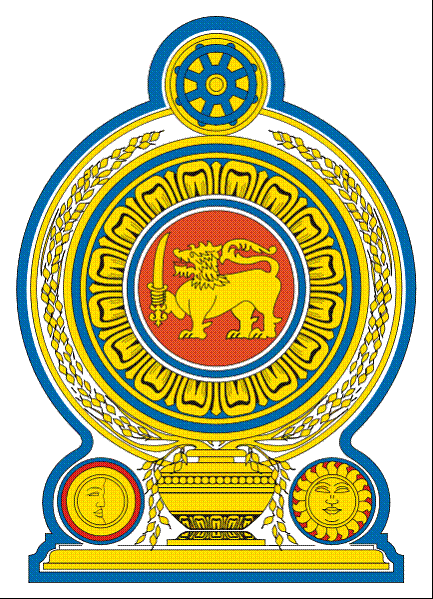 MINISTRY OF HIGHER EDUCATION & HIGHWAYSSRI LANKAGOVERNMENT OF SRI LANKA PRESIDENTIAL SCHOLARSHIPS FOR FOREIGN STUDENTS FOR THE ACADEMIC YEAR 2017/2018APPLICATION FORMMinistry of Higher Education and HighwaysNo.18, Ward PlaceColombo 07Sri Lanka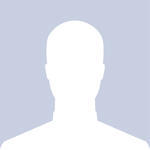      Photograph  (Passport Sized)Ministry of Higher Education & HighwaysAPPLICATION FORGOVERNMENT OF SRI LANKA PRESIDENTIAL SCHOLARSHIPS FOR FOREIGN STUDENTS ACADEMIC YEAR 2017/2018This form should be completed and sent with the recommendation of the government nominating agency (along with the supporting documentation as required) to reach Secretary/Ministry of Higher Education & Highways, No: 18, Ward Place, Colombo 07, Sri Lanka on or before 16.04.2018.HEALTH CERTIFICATE(Please put “√” in relevant cage)PERSONAL DETAILS (In BLOCK Capitals)PERSONAL DETAILS (In BLOCK Capitals)PERSONAL DETAILS (In BLOCK Capitals)PERSONAL DETAILS (In BLOCK Capitals)PERSONAL DETAILS (In BLOCK Capitals)PERSONAL DETAILS (In BLOCK Capitals)PERSONAL DETAILS (In BLOCK Capitals)PERSONAL DETAILS (In BLOCK Capitals)PERSONAL DETAILS (In BLOCK Capitals)PERSONAL DETAILS (In BLOCK Capitals)PERSONAL DETAILS (In BLOCK Capitals)PERSONAL DETAILS (In BLOCK Capitals)PERSONAL DETAILS (In BLOCK Capitals)PERSONAL DETAILS (In BLOCK Capitals)PERSONAL DETAILS (In BLOCK Capitals)PERSONAL DETAILS (In BLOCK Capitals)PERSONAL DETAILS (In BLOCK Capitals)PERSONAL DETAILS (In BLOCK Capitals)PERSONAL DETAILS (In BLOCK Capitals)PERSONAL DETAILS (In BLOCK Capitals)PERSONAL DETAILS (In BLOCK Capitals)PERSONAL DETAILS (In BLOCK Capitals)PERSONAL DETAILS (In BLOCK Capitals)PERSONAL DETAILS (In BLOCK Capitals)PERSONAL DETAILS (In BLOCK Capitals)PERSONAL DETAILS (In BLOCK Capitals)PERSONAL DETAILS (In BLOCK Capitals)PERSONAL DETAILS (In BLOCK Capitals)PERSONAL DETAILS (In BLOCK Capitals)PERSONAL DETAILS (In BLOCK Capitals)PERSONAL DETAILS (In BLOCK Capitals)PERSONAL DETAILS (In BLOCK Capitals)PERSONAL DETAILS (In BLOCK Capitals)N.B.:   Certified copies of the relevant pages of your passports/birth certificate/citizenship certificate/NIC should be attached.N.B.:   Certified copies of the relevant pages of your passports/birth certificate/citizenship certificate/NIC should be attached.N.B.:   Certified copies of the relevant pages of your passports/birth certificate/citizenship certificate/NIC should be attached.N.B.:   Certified copies of the relevant pages of your passports/birth certificate/citizenship certificate/NIC should be attached.N.B.:   Certified copies of the relevant pages of your passports/birth certificate/citizenship certificate/NIC should be attached.N.B.:   Certified copies of the relevant pages of your passports/birth certificate/citizenship certificate/NIC should be attached.N.B.:   Certified copies of the relevant pages of your passports/birth certificate/citizenship certificate/NIC should be attached.N.B.:   Certified copies of the relevant pages of your passports/birth certificate/citizenship certificate/NIC should be attached.N.B.:   Certified copies of the relevant pages of your passports/birth certificate/citizenship certificate/NIC should be attached.N.B.:   Certified copies of the relevant pages of your passports/birth certificate/citizenship certificate/NIC should be attached.N.B.:   Certified copies of the relevant pages of your passports/birth certificate/citizenship certificate/NIC should be attached.N.B.:   Certified copies of the relevant pages of your passports/birth certificate/citizenship certificate/NIC should be attached.N.B.:   Certified copies of the relevant pages of your passports/birth certificate/citizenship certificate/NIC should be attached.N.B.:   Certified copies of the relevant pages of your passports/birth certificate/citizenship certificate/NIC should be attached.N.B.:   Certified copies of the relevant pages of your passports/birth certificate/citizenship certificate/NIC should be attached.N.B.:   Certified copies of the relevant pages of your passports/birth certificate/citizenship certificate/NIC should be attached.N.B.:   Certified copies of the relevant pages of your passports/birth certificate/citizenship certificate/NIC should be attached.N.B.:   Certified copies of the relevant pages of your passports/birth certificate/citizenship certificate/NIC should be attached.N.B.:   Certified copies of the relevant pages of your passports/birth certificate/citizenship certificate/NIC should be attached.N.B.:   Certified copies of the relevant pages of your passports/birth certificate/citizenship certificate/NIC should be attached.N.B.:   Certified copies of the relevant pages of your passports/birth certificate/citizenship certificate/NIC should be attached.N.B.:   Certified copies of the relevant pages of your passports/birth certificate/citizenship certificate/NIC should be attached.N.B.:   Certified copies of the relevant pages of your passports/birth certificate/citizenship certificate/NIC should be attached.N.B.:   Certified copies of the relevant pages of your passports/birth certificate/citizenship certificate/NIC should be attached.N.B.:   Certified copies of the relevant pages of your passports/birth certificate/citizenship certificate/NIC should be attached.N.B.:   Certified copies of the relevant pages of your passports/birth certificate/citizenship certificate/NIC should be attached.N.B.:   Certified copies of the relevant pages of your passports/birth certificate/citizenship certificate/NIC should be attached.N.B.:   Certified copies of the relevant pages of your passports/birth certificate/citizenship certificate/NIC should be attached.N.B.:   Certified copies of the relevant pages of your passports/birth certificate/citizenship certificate/NIC should be attached.N.B.:   Certified copies of the relevant pages of your passports/birth certificate/citizenship certificate/NIC should be attached.N.B.:   Certified copies of the relevant pages of your passports/birth certificate/citizenship certificate/NIC should be attached.N.B.:   Certified copies of the relevant pages of your passports/birth certificate/citizenship certificate/NIC should be attached.N.B.:   Certified copies of the relevant pages of your passports/birth certificate/citizenship certificate/NIC should be attached.Full Name:Full Name:Full Name:Full Name:Full Name:Full Name:Name with initials:Name with initials:Name with initials:Name with initials:Name with initials:Name with initials:Title(Rev, Mr ,Miss, Mrs):Title(Rev, Mr ,Miss, Mrs):Title(Rev, Mr ,Miss, Mrs):Title(Rev, Mr ,Miss, Mrs):Title(Rev, Mr ,Miss, Mrs):Title(Rev, Mr ,Miss, Mrs):Date of Birth:Date of Birth:Date of Birth:Date of Birth:DD:             MM:            YYYY:           DD:             MM:            YYYY:           DD:             MM:            YYYY:           DD:             MM:            YYYY:           DD:             MM:            YYYY:           DD:             MM:            YYYY:           DD:             MM:            YYYY:           DD:             MM:            YYYY:           DD:             MM:            YYYY:           DD:             MM:            YYYY:           DD:             MM:            YYYY:           DD:             MM:            YYYY:           Age (as at 16th April  2018):Age (as at 16th April  2018):Age (as at 16th April  2018):Age (as at 16th April  2018):Age (as at 16th April  2018):Age (as at 16th April  2018):Age (as at 16th April  2018):Age (as at 16th April  2018):Age (as at 16th April  2018):DD:                 MM:               YY:           DD:                 MM:               YY:           DD:                 MM:               YY:           DD:                 MM:               YY:           DD:                 MM:               YY:           DD:                 MM:               YY:           DD:                 MM:               YY:           DD:                 MM:               YY:           Sex ()Male:Male:Male:Female:Female:Citizenship ()Citizenship ()Citizenship ()Citizenship ()Citizenship ()Citizenship ()Single:Single:CitizenshipCitizenshipCitizenship Dual: Dual: Dual:Citizenship 1Citizenship 1Citizenship 1Citizenship 2Citizenship 2NIC Number NIC Number NIC Number NIC Number NIC Number NIC Number NIC Number NIC Number NIC Number NIC Number Date Citizenship obtained Date Citizenship obtained Date Citizenship obtained Date Citizenship obtained Date Citizenship obtained Date Citizenship obtained Date Citizenship obtained Date Citizenship obtained DD:            MM:          YYYY:           DD:            MM:          YYYY:           DD:            MM:          YYYY:           DD:            MM:          YYYY:           Passport Number:Passport Number:Passport Number:Passport Number:          Civil Status ()               Civil Status ()               Civil Status ()               Civil Status ()               Civil Status ()               Civil Status ()     Married:Married:Married:Married:Married:Unmarried:Nationality:Nationality:Nationality:Nationality:Nationality:Nationality:CONTACT DETAILS (In BLOCK Capitals)CONTACT DETAILS (In BLOCK Capitals)CONTACT DETAILS (In BLOCK Capitals)CONTACT DETAILS (In BLOCK Capitals)CONTACT DETAILS (In BLOCK Capitals)CONTACT DETAILS (In BLOCK Capitals)CONTACT DETAILS (In BLOCK Capitals)CONTACT DETAILS (In BLOCK Capitals)CONTACT DETAILS (In BLOCK Capitals)CONTACT DETAILS (In BLOCK Capitals)CONTACT DETAILS (In BLOCK Capitals)CONTACT DETAILS (In BLOCK Capitals)CONTACT DETAILS (In BLOCK Capitals)CONTACT DETAILS (In BLOCK Capitals)CONTACT DETAILS (In BLOCK Capitals)CONTACT DETAILS (In BLOCK Capitals)CONTACT DETAILS (In BLOCK Capitals)CONTACT DETAILS (In BLOCK Capitals)CONTACT DETAILS (In BLOCK Capitals)CONTACT DETAILS (In BLOCK Capitals)CONTACT DETAILS (In BLOCK Capitals)CONTACT DETAILS (In BLOCK Capitals)CONTACT DETAILS (In BLOCK Capitals)CONTACT DETAILS (In BLOCK Capitals)CONTACT DETAILS (In BLOCK Capitals)CONTACT DETAILS (In BLOCK Capitals)CONTACT DETAILS (In BLOCK Capitals)CONTACT DETAILS (In BLOCK Capitals)CONTACT DETAILS (In BLOCK Capitals)CONTACT DETAILS (In BLOCK Capitals)CONTACT DETAILS (In BLOCK Capitals)CONTACT DETAILS (In BLOCK Capitals)CONTACT DETAILS (In BLOCK Capitals)Address of the Permanent Residence:Address of the Permanent Residence:Address of the Permanent Residence:Address of the Permanent Residence:Address of the Permanent Residence:Address of the Permanent Residence:Address of the Permanent Residence:Address of the Permanent Residence:Address of the Permanent Residence:Address of the Permanent Residence:Address of the Permanent Residence:Address of the Permanent Residence:Address for correspondence:                               Sri Lankan Address ( if any)Address for correspondence:                               Sri Lankan Address ( if any)Address for correspondence:                               Sri Lankan Address ( if any)Address for correspondence:                               Sri Lankan Address ( if any)Address for correspondence:                               Sri Lankan Address ( if any)Address for correspondence:                               Sri Lankan Address ( if any)Address for correspondence:                               Sri Lankan Address ( if any)Address for correspondence:                               Sri Lankan Address ( if any)Address for correspondence:                               Sri Lankan Address ( if any)Address for correspondence:                               Sri Lankan Address ( if any)Address for correspondence:                               Sri Lankan Address ( if any)Address for correspondence:                               Sri Lankan Address ( if any)Address for correspondence:                               Sri Lankan Address ( if any)Address for correspondence:                               Sri Lankan Address ( if any)Address for correspondence:                               Sri Lankan Address ( if any)Address for correspondence:                               Sri Lankan Address ( if any)Address for correspondence:                               Sri Lankan Address ( if any)Address for correspondence:                               Sri Lankan Address ( if any)Address for correspondence:                               Sri Lankan Address ( if any)Address for correspondence:                               Sri Lankan Address ( if any)Address for correspondence:                               Sri Lankan Address ( if any)Local:Local:Local:Local:Local:Local:Local:Local:Local:Local:Local:Local:Local:Local:Postcode:Postcode:Postcode:Postcode:Postcode:Postcode:Postcode:Postcode:Postcode:Postcode:Postcode:Postcode:Postcode:Postcode:Postcode:Postcode:Postcode:Postcode:Postcode:Postcode:Postcode:Postcode:Postcode:Postcode:Postcode:Postcode:Postcode:Postcode:Postcode:Postcode:Postcode:Postcode:Postcode:Tel:Tel:Tel:Tel:Tel:Tel:Tel:Tel:Tel:Tel:Tel:Tel:Tel:Tel:Tel:Tel:Tel:Tel:Tel:Tel:Tel:Tel:Tel:Tel:Tel:Tel:Tel:Tel:Tel:Tel:Tel:Tel:Tel:Mobile:Mobile:Mobile:Mobile:Mobile:Mobile:Mobile:Mobile:Mobile:Mobile:Mobile:Mobile:Mobile:Mobile:Mobile:Mobile:Mobile:Mobile:Mobile:Mobile:Mobile:Mobile:Mobile:Mobile:Mobile:Mobile:Mobile:Mobile:Mobile:Mobile:Mobile:Mobile:Mobile:Fax:Fax:Fax:Fax:Fax:Fax:Fax:Fax:Fax:Fax:Fax:Fax:Fax:Fax:Fax:Fax:Fax:Fax:Fax:Fax:Fax:Fax:Fax:Fax:Fax:Fax:Fax:Fax:Fax:Fax:Fax:Fax:Fax:Email: (write clearly)Email: (write clearly)Email: (write clearly)Email: (write clearly)Email: (write clearly)Email: (write clearly)Email: (write clearly)Email: (write clearly)Email: (write clearly)Email: (write clearly)Email: (write clearly)Email: (write clearly)Email:  (write clearly)Email:  (write clearly)Email:  (write clearly)Email:  (write clearly)Email:  (write clearly)Email:  (write clearly)Email:  (write clearly)Email:  (write clearly)Email:  (write clearly)Email:  (write clearly)Email:  (write clearly)Email:  (write clearly)Email:  (write clearly)Email:  (write clearly)Email:  (write clearly)Email:  (write clearly)Email:  (write clearly)Email:  (write clearly)Email:  (write clearly)Email:  (write clearly)Email:  (write clearly)PARENT’S/GURDIAN’S  DETAILSPARENT’S/GURDIAN’S  DETAILSPARENT’S/GURDIAN’S  DETAILSPARENT’S/GURDIAN’S  DETAILSPARENT’S/GURDIAN’S  DETAILSPARENT’S/GURDIAN’S  DETAILSPARENT’S/GURDIAN’S  DETAILSPARENT’S/GURDIAN’S  DETAILSPARENT’S/GURDIAN’S  DETAILSPARENT’S/GURDIAN’S  DETAILSPARENT’S/GURDIAN’S  DETAILSPARENT’S/GURDIAN’S  DETAILSPARENT’S/GURDIAN’S  DETAILSPARENT’S/GURDIAN’S  DETAILSPARENT’S/GURDIAN’S  DETAILSPARENT’S/GURDIAN’S  DETAILSPARENT’S/GURDIAN’S  DETAILSPARENT’S/GURDIAN’S  DETAILSPARENT’S/GURDIAN’S  DETAILSPARENT’S/GURDIAN’S  DETAILSPARENT’S/GURDIAN’S  DETAILSPARENT’S/GURDIAN’S  DETAILSPARENT’S/GURDIAN’S  DETAILSPARENT’S/GURDIAN’S  DETAILSPARENT’S/GURDIAN’S  DETAILSPARENT’S/GURDIAN’S  DETAILSPARENT’S/GURDIAN’S  DETAILSPARENT’S/GURDIAN’S  DETAILSPARENT’S/GURDIAN’S  DETAILSPARENT’S/GURDIAN’S  DETAILSPARENT’S/GURDIAN’S  DETAILSPARENT’S/GURDIAN’S  DETAILSPARENT’S/GURDIAN’S  DETAILSFather’s name:Father’s name:Father’s name:Father’s name:Father’s name:Father’s name:Father’s name:Father’s name:Occupation:Occupation:Occupation:Occupation:Occupation:Occupation:Occupation:Occupation:Contact Details:Contact Details:Contact Details:Contact Details:Contact Details:Contact Details:Contact Details:Contact Details:Tel:Tel:Tel:LocalLocalLocalLocalLocalLocalLocalLocalContact Details:Contact Details:Contact Details:Contact Details:Contact Details:Contact Details:Contact Details:Contact Details:Tel:Tel:Tel:Sri Lankan (if any)Sri Lankan (if any)Sri Lankan (if any)Sri Lankan (if any)Sri Lankan (if any)Sri Lankan (if any)Sri Lankan (if any)Sri Lankan (if any)Mobile:Mobile:Mobile:Email:Email:Email:Email:Email:(write clearly)(write clearly)(write clearly)(write clearly)(write clearly)(write clearly)(write clearly)(write clearly)Passport Number:Passport Number:Passport Number:Passport Number:Passport Number:Mother’s name:Mother’s name:Mother’s name:Mother’s name:Mother’s name:Mother’s name:Mother’s name:Mother’s name:Occupation:Occupation:Occupation:Occupation:Occupation:Occupation:Occupation:Occupation:Contact Details:Contact Details:Contact Details:Contact Details:Contact Details:Contact Details:Contact Details:Contact Details:Tel:Tel:Tel:LocalLocalLocalLocalLocalLocalLocalContact Details:Contact Details:Contact Details:Contact Details:Contact Details:Contact Details:Contact Details:Contact Details:Tel:Tel:Tel:Sri Lankan (if any)Sri Lankan (if any)Sri Lankan (if any)Sri Lankan (if any)Sri Lankan (if any)Sri Lankan (if any)Sri Lankan (if any)Mobile:Mobile:Email:Email:Email:Email:Email:(write clearly)(write clearly)(write clearly)(write clearly)(write clearly)(write clearly)(write clearly)(write clearly)(write clearly)Passport Number:Passport Number:Passport Number:Passport Number:Passport Number:Guardians’ name:Guardians’ name:Guardians’ name:Guardians’ name:Guardians’ name:Occupation:Occupation:Occupation:Occupation:Occupation:Contact Details:Contact Details:Contact Details:Contact Details:Contact Details:Tel:Tel:Tel:Tel:LocalLocalLocalLocalLocalLocalLocalLocalContact Details:Contact Details:Contact Details:Contact Details:Contact Details:Sri Lankan (if any)Sri Lankan (if any)Sri Lankan (if any)Sri Lankan (if any)Sri Lankan (if any)Sri Lankan (if any)Sri Lankan (if any)Sri Lankan (if any)MobileMobileEmail:Email:Email:Email:(write clearly)(write clearly)(write clearly)(write clearly)(write clearly)(write clearly)(write clearly)(write clearly)(write clearly)Passport Number:Passport Number:Passport Number:Passport Number:Passport Number:Passport Number:Passport Number:Passport Number:N.B  :   All  applicants should attach following documents;		I 	Certified copies of the  Passport  of  the candidate		II	Certified copies of the Citizenship Certificates of the candidate	III 	Certified copy of the Birth Certificate/National Identity Card	IV	Certified copies of the School Leaving Certificates of the candidate	V	Certified copies of the Birth Certificates of the ParentsN.B  :   All  applicants should attach following documents;		I 	Certified copies of the  Passport  of  the candidate		II	Certified copies of the Citizenship Certificates of the candidate	III 	Certified copy of the Birth Certificate/National Identity Card	IV	Certified copies of the School Leaving Certificates of the candidate	V	Certified copies of the Birth Certificates of the ParentsN.B  :   All  applicants should attach following documents;		I 	Certified copies of the  Passport  of  the candidate		II	Certified copies of the Citizenship Certificates of the candidate	III 	Certified copy of the Birth Certificate/National Identity Card	IV	Certified copies of the School Leaving Certificates of the candidate	V	Certified copies of the Birth Certificates of the ParentsN.B  :   All  applicants should attach following documents;		I 	Certified copies of the  Passport  of  the candidate		II	Certified copies of the Citizenship Certificates of the candidate	III 	Certified copy of the Birth Certificate/National Identity Card	IV	Certified copies of the School Leaving Certificates of the candidate	V	Certified copies of the Birth Certificates of the ParentsN.B  :   All  applicants should attach following documents;		I 	Certified copies of the  Passport  of  the candidate		II	Certified copies of the Citizenship Certificates of the candidate	III 	Certified copy of the Birth Certificate/National Identity Card	IV	Certified copies of the School Leaving Certificates of the candidate	V	Certified copies of the Birth Certificates of the ParentsN.B  :   All  applicants should attach following documents;		I 	Certified copies of the  Passport  of  the candidate		II	Certified copies of the Citizenship Certificates of the candidate	III 	Certified copy of the Birth Certificate/National Identity Card	IV	Certified copies of the School Leaving Certificates of the candidate	V	Certified copies of the Birth Certificates of the ParentsN.B  :   All  applicants should attach following documents;		I 	Certified copies of the  Passport  of  the candidate		II	Certified copies of the Citizenship Certificates of the candidate	III 	Certified copy of the Birth Certificate/National Identity Card	IV	Certified copies of the School Leaving Certificates of the candidate	V	Certified copies of the Birth Certificates of the ParentsN.B  :   All  applicants should attach following documents;		I 	Certified copies of the  Passport  of  the candidate		II	Certified copies of the Citizenship Certificates of the candidate	III 	Certified copy of the Birth Certificate/National Identity Card	IV	Certified copies of the School Leaving Certificates of the candidate	V	Certified copies of the Birth Certificates of the ParentsN.B  :   All  applicants should attach following documents;		I 	Certified copies of the  Passport  of  the candidate		II	Certified copies of the Citizenship Certificates of the candidate	III 	Certified copy of the Birth Certificate/National Identity Card	IV	Certified copies of the School Leaving Certificates of the candidate	V	Certified copies of the Birth Certificates of the ParentsN.B  :   All  applicants should attach following documents;		I 	Certified copies of the  Passport  of  the candidate		II	Certified copies of the Citizenship Certificates of the candidate	III 	Certified copy of the Birth Certificate/National Identity Card	IV	Certified copies of the School Leaving Certificates of the candidate	V	Certified copies of the Birth Certificates of the ParentsN.B  :   All  applicants should attach following documents;		I 	Certified copies of the  Passport  of  the candidate		II	Certified copies of the Citizenship Certificates of the candidate	III 	Certified copy of the Birth Certificate/National Identity Card	IV	Certified copies of the School Leaving Certificates of the candidate	V	Certified copies of the Birth Certificates of the ParentsN.B  :   All  applicants should attach following documents;		I 	Certified copies of the  Passport  of  the candidate		II	Certified copies of the Citizenship Certificates of the candidate	III 	Certified copy of the Birth Certificate/National Identity Card	IV	Certified copies of the School Leaving Certificates of the candidate	V	Certified copies of the Birth Certificates of the ParentsN.B  :   All  applicants should attach following documents;		I 	Certified copies of the  Passport  of  the candidate		II	Certified copies of the Citizenship Certificates of the candidate	III 	Certified copy of the Birth Certificate/National Identity Card	IV	Certified copies of the School Leaving Certificates of the candidate	V	Certified copies of the Birth Certificates of the ParentsN.B  :   All  applicants should attach following documents;		I 	Certified copies of the  Passport  of  the candidate		II	Certified copies of the Citizenship Certificates of the candidate	III 	Certified copy of the Birth Certificate/National Identity Card	IV	Certified copies of the School Leaving Certificates of the candidate	V	Certified copies of the Birth Certificates of the ParentsN.B  :   All  applicants should attach following documents;		I 	Certified copies of the  Passport  of  the candidate		II	Certified copies of the Citizenship Certificates of the candidate	III 	Certified copy of the Birth Certificate/National Identity Card	IV	Certified copies of the School Leaving Certificates of the candidate	V	Certified copies of the Birth Certificates of the ParentsN.B  :   All  applicants should attach following documents;		I 	Certified copies of the  Passport  of  the candidate		II	Certified copies of the Citizenship Certificates of the candidate	III 	Certified copy of the Birth Certificate/National Identity Card	IV	Certified copies of the School Leaving Certificates of the candidate	V	Certified copies of the Birth Certificates of the ParentsN.B  :   All  applicants should attach following documents;		I 	Certified copies of the  Passport  of  the candidate		II	Certified copies of the Citizenship Certificates of the candidate	III 	Certified copy of the Birth Certificate/National Identity Card	IV	Certified copies of the School Leaving Certificates of the candidate	V	Certified copies of the Birth Certificates of the ParentsN.B  :   All  applicants should attach following documents;		I 	Certified copies of the  Passport  of  the candidate		II	Certified copies of the Citizenship Certificates of the candidate	III 	Certified copy of the Birth Certificate/National Identity Card	IV	Certified copies of the School Leaving Certificates of the candidate	V	Certified copies of the Birth Certificates of the ParentsN.B  :   All  applicants should attach following documents;		I 	Certified copies of the  Passport  of  the candidate		II	Certified copies of the Citizenship Certificates of the candidate	III 	Certified copy of the Birth Certificate/National Identity Card	IV	Certified copies of the School Leaving Certificates of the candidate	V	Certified copies of the Birth Certificates of the ParentsN.B  :   All  applicants should attach following documents;		I 	Certified copies of the  Passport  of  the candidate		II	Certified copies of the Citizenship Certificates of the candidate	III 	Certified copy of the Birth Certificate/National Identity Card	IV	Certified copies of the School Leaving Certificates of the candidate	V	Certified copies of the Birth Certificates of the ParentsN.B  :   All  applicants should attach following documents;		I 	Certified copies of the  Passport  of  the candidate		II	Certified copies of the Citizenship Certificates of the candidate	III 	Certified copy of the Birth Certificate/National Identity Card	IV	Certified copies of the School Leaving Certificates of the candidate	V	Certified copies of the Birth Certificates of the ParentsN.B  :   All  applicants should attach following documents;		I 	Certified copies of the  Passport  of  the candidate		II	Certified copies of the Citizenship Certificates of the candidate	III 	Certified copy of the Birth Certificate/National Identity Card	IV	Certified copies of the School Leaving Certificates of the candidate	V	Certified copies of the Birth Certificates of the ParentsN.B  :   All  applicants should attach following documents;		I 	Certified copies of the  Passport  of  the candidate		II	Certified copies of the Citizenship Certificates of the candidate	III 	Certified copy of the Birth Certificate/National Identity Card	IV	Certified copies of the School Leaving Certificates of the candidate	V	Certified copies of the Birth Certificates of the ParentsN.B  :   All  applicants should attach following documents;		I 	Certified copies of the  Passport  of  the candidate		II	Certified copies of the Citizenship Certificates of the candidate	III 	Certified copy of the Birth Certificate/National Identity Card	IV	Certified copies of the School Leaving Certificates of the candidate	V	Certified copies of the Birth Certificates of the ParentsN.B  :   All  applicants should attach following documents;		I 	Certified copies of the  Passport  of  the candidate		II	Certified copies of the Citizenship Certificates of the candidate	III 	Certified copy of the Birth Certificate/National Identity Card	IV	Certified copies of the School Leaving Certificates of the candidate	V	Certified copies of the Birth Certificates of the ParentsN.B  :   All  applicants should attach following documents;		I 	Certified copies of the  Passport  of  the candidate		II	Certified copies of the Citizenship Certificates of the candidate	III 	Certified copy of the Birth Certificate/National Identity Card	IV	Certified copies of the School Leaving Certificates of the candidate	V	Certified copies of the Birth Certificates of the ParentsN.B  :   All  applicants should attach following documents;		I 	Certified copies of the  Passport  of  the candidate		II	Certified copies of the Citizenship Certificates of the candidate	III 	Certified copy of the Birth Certificate/National Identity Card	IV	Certified copies of the School Leaving Certificates of the candidate	V	Certified copies of the Birth Certificates of the ParentsN.B  :   All  applicants should attach following documents;		I 	Certified copies of the  Passport  of  the candidate		II	Certified copies of the Citizenship Certificates of the candidate	III 	Certified copy of the Birth Certificate/National Identity Card	IV	Certified copies of the School Leaving Certificates of the candidate	V	Certified copies of the Birth Certificates of the ParentsN.B  :   All  applicants should attach following documents;		I 	Certified copies of the  Passport  of  the candidate		II	Certified copies of the Citizenship Certificates of the candidate	III 	Certified copy of the Birth Certificate/National Identity Card	IV	Certified copies of the School Leaving Certificates of the candidate	V	Certified copies of the Birth Certificates of the ParentsN.B  :   All  applicants should attach following documents;		I 	Certified copies of the  Passport  of  the candidate		II	Certified copies of the Citizenship Certificates of the candidate	III 	Certified copy of the Birth Certificate/National Identity Card	IV	Certified copies of the School Leaving Certificates of the candidate	V	Certified copies of the Birth Certificates of the ParentsN.B  :   All  applicants should attach following documents;		I 	Certified copies of the  Passport  of  the candidate		II	Certified copies of the Citizenship Certificates of the candidate	III 	Certified copy of the Birth Certificate/National Identity Card	IV	Certified copies of the School Leaving Certificates of the candidate	V	Certified copies of the Birth Certificates of the ParentsN.B  :   All  applicants should attach following documents;		I 	Certified copies of the  Passport  of  the candidate		II	Certified copies of the Citizenship Certificates of the candidate	III 	Certified copy of the Birth Certificate/National Identity Card	IV	Certified copies of the School Leaving Certificates of the candidate	V	Certified copies of the Birth Certificates of the ParentsN.B  :   All  applicants should attach following documents;		I 	Certified copies of the  Passport  of  the candidate		II	Certified copies of the Citizenship Certificates of the candidate	III 	Certified copy of the Birth Certificate/National Identity Card	IV	Certified copies of the School Leaving Certificates of the candidate	V	Certified copies of the Birth Certificates of the ParentsN.B  :   All  applicants should attach following documents;		I 	Certified copies of the  Passport  of  the candidate		II	Certified copies of the Citizenship Certificates of the candidate	III 	Certified copy of the Birth Certificate/National Identity Card	IV	Certified copies of the School Leaving Certificates of the candidate	V	Certified copies of the Birth Certificates of the ParentsN.B  :   All  applicants should attach following documents;		I 	Certified copies of the  Passport  of  the candidate		II	Certified copies of the Citizenship Certificates of the candidate	III 	Certified copy of the Birth Certificate/National Identity Card	IV	Certified copies of the School Leaving Certificates of the candidate	V	Certified copies of the Birth Certificates of the ParentsN.B  :   All  applicants should attach following documents;		I 	Certified copies of the  Passport  of  the candidate		II	Certified copies of the Citizenship Certificates of the candidate	III 	Certified copy of the Birth Certificate/National Identity Card	IV	Certified copies of the School Leaving Certificates of the candidate	V	Certified copies of the Birth Certificates of the ParentsEDUCATIONAL QUALIFICATIONSEDUCATIONAL QUALIFICATIONSEDUCATIONAL QUALIFICATIONSEDUCATIONAL QUALIFICATIONSEDUCATIONAL QUALIFICATIONSEDUCATIONAL QUALIFICATIONSEDUCATIONAL QUALIFICATIONSEDUCATIONAL QUALIFICATIONSEDUCATIONAL QUALIFICATIONSEDUCATIONAL QUALIFICATIONSEDUCATIONAL QUALIFICATIONSEDUCATIONAL QUALIFICATIONSEDUCATIONAL QUALIFICATIONSEDUCATIONAL QUALIFICATIONSEDUCATIONAL QUALIFICATIONSEDUCATIONAL QUALIFICATIONSEDUCATIONAL QUALIFICATIONSEDUCATIONAL QUALIFICATIONSEDUCATIONAL QUALIFICATIONSEDUCATIONAL QUALIFICATIONSEDUCATIONAL QUALIFICATIONSEDUCATIONAL QUALIFICATIONSEDUCATIONAL QUALIFICATIONSEDUCATIONAL QUALIFICATIONSEDUCATIONAL QUALIFICATIONSEDUCATIONAL QUALIFICATIONSEDUCATIONAL QUALIFICATIONSEDUCATIONAL QUALIFICATIONSEDUCATIONAL QUALIFICATIONSEDUCATIONAL QUALIFICATIONSEDUCATIONAL QUALIFICATIONSEDUCATIONAL QUALIFICATIONSEDUCATIONAL QUALIFICATIONSEDUCATIONAL QUALIFICATIONSEDUCATIONAL QUALIFICATIONSEDUCATIONAL QUALIFICATIONSEducational qualifications in reverse chronological order N.B  :  All applicants should attach to their applications, certified copies of the educational  certificate and the statement of results of their qualifying examination. The copy of the certificate and the statement of results should be certified by the relevant Examinations Board which conducted the examination concerned. (Photocopies of the certificates will not be considered for evaluation and result in rejection of the application)Educational qualifications in reverse chronological order N.B  :  All applicants should attach to their applications, certified copies of the educational  certificate and the statement of results of their qualifying examination. The copy of the certificate and the statement of results should be certified by the relevant Examinations Board which conducted the examination concerned. (Photocopies of the certificates will not be considered for evaluation and result in rejection of the application)Educational qualifications in reverse chronological order N.B  :  All applicants should attach to their applications, certified copies of the educational  certificate and the statement of results of their qualifying examination. The copy of the certificate and the statement of results should be certified by the relevant Examinations Board which conducted the examination concerned. (Photocopies of the certificates will not be considered for evaluation and result in rejection of the application)Educational qualifications in reverse chronological order N.B  :  All applicants should attach to their applications, certified copies of the educational  certificate and the statement of results of their qualifying examination. The copy of the certificate and the statement of results should be certified by the relevant Examinations Board which conducted the examination concerned. (Photocopies of the certificates will not be considered for evaluation and result in rejection of the application)Educational qualifications in reverse chronological order N.B  :  All applicants should attach to their applications, certified copies of the educational  certificate and the statement of results of their qualifying examination. The copy of the certificate and the statement of results should be certified by the relevant Examinations Board which conducted the examination concerned. (Photocopies of the certificates will not be considered for evaluation and result in rejection of the application)Educational qualifications in reverse chronological order N.B  :  All applicants should attach to their applications, certified copies of the educational  certificate and the statement of results of their qualifying examination. The copy of the certificate and the statement of results should be certified by the relevant Examinations Board which conducted the examination concerned. (Photocopies of the certificates will not be considered for evaluation and result in rejection of the application)Educational qualifications in reverse chronological order N.B  :  All applicants should attach to their applications, certified copies of the educational  certificate and the statement of results of their qualifying examination. The copy of the certificate and the statement of results should be certified by the relevant Examinations Board which conducted the examination concerned. (Photocopies of the certificates will not be considered for evaluation and result in rejection of the application)Educational qualifications in reverse chronological order N.B  :  All applicants should attach to their applications, certified copies of the educational  certificate and the statement of results of their qualifying examination. The copy of the certificate and the statement of results should be certified by the relevant Examinations Board which conducted the examination concerned. (Photocopies of the certificates will not be considered for evaluation and result in rejection of the application)Educational qualifications in reverse chronological order N.B  :  All applicants should attach to their applications, certified copies of the educational  certificate and the statement of results of their qualifying examination. The copy of the certificate and the statement of results should be certified by the relevant Examinations Board which conducted the examination concerned. (Photocopies of the certificates will not be considered for evaluation and result in rejection of the application)Educational qualifications in reverse chronological order N.B  :  All applicants should attach to their applications, certified copies of the educational  certificate and the statement of results of their qualifying examination. The copy of the certificate and the statement of results should be certified by the relevant Examinations Board which conducted the examination concerned. (Photocopies of the certificates will not be considered for evaluation and result in rejection of the application)Educational qualifications in reverse chronological order N.B  :  All applicants should attach to their applications, certified copies of the educational  certificate and the statement of results of their qualifying examination. The copy of the certificate and the statement of results should be certified by the relevant Examinations Board which conducted the examination concerned. (Photocopies of the certificates will not be considered for evaluation and result in rejection of the application)Educational qualifications in reverse chronological order N.B  :  All applicants should attach to their applications, certified copies of the educational  certificate and the statement of results of their qualifying examination. The copy of the certificate and the statement of results should be certified by the relevant Examinations Board which conducted the examination concerned. (Photocopies of the certificates will not be considered for evaluation and result in rejection of the application)Educational qualifications in reverse chronological order N.B  :  All applicants should attach to their applications, certified copies of the educational  certificate and the statement of results of their qualifying examination. The copy of the certificate and the statement of results should be certified by the relevant Examinations Board which conducted the examination concerned. (Photocopies of the certificates will not be considered for evaluation and result in rejection of the application)Educational qualifications in reverse chronological order N.B  :  All applicants should attach to their applications, certified copies of the educational  certificate and the statement of results of their qualifying examination. The copy of the certificate and the statement of results should be certified by the relevant Examinations Board which conducted the examination concerned. (Photocopies of the certificates will not be considered for evaluation and result in rejection of the application)Educational qualifications in reverse chronological order N.B  :  All applicants should attach to their applications, certified copies of the educational  certificate and the statement of results of their qualifying examination. The copy of the certificate and the statement of results should be certified by the relevant Examinations Board which conducted the examination concerned. (Photocopies of the certificates will not be considered for evaluation and result in rejection of the application)Educational qualifications in reverse chronological order N.B  :  All applicants should attach to their applications, certified copies of the educational  certificate and the statement of results of their qualifying examination. The copy of the certificate and the statement of results should be certified by the relevant Examinations Board which conducted the examination concerned. (Photocopies of the certificates will not be considered for evaluation and result in rejection of the application)Educational qualifications in reverse chronological order N.B  :  All applicants should attach to their applications, certified copies of the educational  certificate and the statement of results of their qualifying examination. The copy of the certificate and the statement of results should be certified by the relevant Examinations Board which conducted the examination concerned. (Photocopies of the certificates will not be considered for evaluation and result in rejection of the application)Educational qualifications in reverse chronological order N.B  :  All applicants should attach to their applications, certified copies of the educational  certificate and the statement of results of their qualifying examination. The copy of the certificate and the statement of results should be certified by the relevant Examinations Board which conducted the examination concerned. (Photocopies of the certificates will not be considered for evaluation and result in rejection of the application)Educational qualifications in reverse chronological order N.B  :  All applicants should attach to their applications, certified copies of the educational  certificate and the statement of results of their qualifying examination. The copy of the certificate and the statement of results should be certified by the relevant Examinations Board which conducted the examination concerned. (Photocopies of the certificates will not be considered for evaluation and result in rejection of the application)Educational qualifications in reverse chronological order N.B  :  All applicants should attach to their applications, certified copies of the educational  certificate and the statement of results of their qualifying examination. The copy of the certificate and the statement of results should be certified by the relevant Examinations Board which conducted the examination concerned. (Photocopies of the certificates will not be considered for evaluation and result in rejection of the application)Educational qualifications in reverse chronological order N.B  :  All applicants should attach to their applications, certified copies of the educational  certificate and the statement of results of their qualifying examination. The copy of the certificate and the statement of results should be certified by the relevant Examinations Board which conducted the examination concerned. (Photocopies of the certificates will not be considered for evaluation and result in rejection of the application)Educational qualifications in reverse chronological order N.B  :  All applicants should attach to their applications, certified copies of the educational  certificate and the statement of results of their qualifying examination. The copy of the certificate and the statement of results should be certified by the relevant Examinations Board which conducted the examination concerned. (Photocopies of the certificates will not be considered for evaluation and result in rejection of the application)Educational qualifications in reverse chronological order N.B  :  All applicants should attach to their applications, certified copies of the educational  certificate and the statement of results of their qualifying examination. The copy of the certificate and the statement of results should be certified by the relevant Examinations Board which conducted the examination concerned. (Photocopies of the certificates will not be considered for evaluation and result in rejection of the application)Educational qualifications in reverse chronological order N.B  :  All applicants should attach to their applications, certified copies of the educational  certificate and the statement of results of their qualifying examination. The copy of the certificate and the statement of results should be certified by the relevant Examinations Board which conducted the examination concerned. (Photocopies of the certificates will not be considered for evaluation and result in rejection of the application)Educational qualifications in reverse chronological order N.B  :  All applicants should attach to their applications, certified copies of the educational  certificate and the statement of results of their qualifying examination. The copy of the certificate and the statement of results should be certified by the relevant Examinations Board which conducted the examination concerned. (Photocopies of the certificates will not be considered for evaluation and result in rejection of the application)Educational qualifications in reverse chronological order N.B  :  All applicants should attach to their applications, certified copies of the educational  certificate and the statement of results of their qualifying examination. The copy of the certificate and the statement of results should be certified by the relevant Examinations Board which conducted the examination concerned. (Photocopies of the certificates will not be considered for evaluation and result in rejection of the application)Educational qualifications in reverse chronological order N.B  :  All applicants should attach to their applications, certified copies of the educational  certificate and the statement of results of their qualifying examination. The copy of the certificate and the statement of results should be certified by the relevant Examinations Board which conducted the examination concerned. (Photocopies of the certificates will not be considered for evaluation and result in rejection of the application)Educational qualifications in reverse chronological order N.B  :  All applicants should attach to their applications, certified copies of the educational  certificate and the statement of results of their qualifying examination. The copy of the certificate and the statement of results should be certified by the relevant Examinations Board which conducted the examination concerned. (Photocopies of the certificates will not be considered for evaluation and result in rejection of the application)Educational qualifications in reverse chronological order N.B  :  All applicants should attach to their applications, certified copies of the educational  certificate and the statement of results of their qualifying examination. The copy of the certificate and the statement of results should be certified by the relevant Examinations Board which conducted the examination concerned. (Photocopies of the certificates will not be considered for evaluation and result in rejection of the application)Educational qualifications in reverse chronological order N.B  :  All applicants should attach to their applications, certified copies of the educational  certificate and the statement of results of their qualifying examination. The copy of the certificate and the statement of results should be certified by the relevant Examinations Board which conducted the examination concerned. (Photocopies of the certificates will not be considered for evaluation and result in rejection of the application)Educational qualifications in reverse chronological order N.B  :  All applicants should attach to their applications, certified copies of the educational  certificate and the statement of results of their qualifying examination. The copy of the certificate and the statement of results should be certified by the relevant Examinations Board which conducted the examination concerned. (Photocopies of the certificates will not be considered for evaluation and result in rejection of the application)Educational qualifications in reverse chronological order N.B  :  All applicants should attach to their applications, certified copies of the educational  certificate and the statement of results of their qualifying examination. The copy of the certificate and the statement of results should be certified by the relevant Examinations Board which conducted the examination concerned. (Photocopies of the certificates will not be considered for evaluation and result in rejection of the application)Educational qualifications in reverse chronological order N.B  :  All applicants should attach to their applications, certified copies of the educational  certificate and the statement of results of their qualifying examination. The copy of the certificate and the statement of results should be certified by the relevant Examinations Board which conducted the examination concerned. (Photocopies of the certificates will not be considered for evaluation and result in rejection of the application)Educational qualifications in reverse chronological order N.B  :  All applicants should attach to their applications, certified copies of the educational  certificate and the statement of results of their qualifying examination. The copy of the certificate and the statement of results should be certified by the relevant Examinations Board which conducted the examination concerned. (Photocopies of the certificates will not be considered for evaluation and result in rejection of the application)Educational qualifications in reverse chronological order N.B  :  All applicants should attach to their applications, certified copies of the educational  certificate and the statement of results of their qualifying examination. The copy of the certificate and the statement of results should be certified by the relevant Examinations Board which conducted the examination concerned. (Photocopies of the certificates will not be considered for evaluation and result in rejection of the application)Educational qualifications in reverse chronological order N.B  :  All applicants should attach to their applications, certified copies of the educational  certificate and the statement of results of their qualifying examination. The copy of the certificate and the statement of results should be certified by the relevant Examinations Board which conducted the examination concerned. (Photocopies of the certificates will not be considered for evaluation and result in rejection of the application)Year(In reverse chronological order)Year(In reverse chronological order)Year(In reverse chronological order)MonthQualifying ExaminationQualifying ExaminationQualifying ExaminationQualifying ExaminationQualifying ExaminationQualifying ExaminationIndex No/Unique Candidate IdentifierIndex No/Unique Candidate IdentifierIndex No/Unique Candidate IdentifierIndex No/Unique Candidate IdentifierIndex No/Unique Candidate IdentifierAwarding BodyAwarding BodyAwarding BodyAwarding BodyAwarding BodyAwarding BodySubjects offered and Grades obtainedSubjects offered and Grades obtainedSubjects offered and Grades obtainedSubjects offered and Grades obtainedSubjects offered and Grades obtainedSubjects offered and Grades obtainedSubjects offered and Grades obtainedSubjects offered and Grades obtainedSubjects offered and Grades obtainedName of the SchoolName of the SchoolFinal CertificateLevel/QualificationAwardedFinal CertificateLevel/QualificationAwardedFinal CertificateLevel/QualificationAwardedFinal CertificateLevel/QualificationAwardedENGLISH LANGUAGE PROFICIENCYENGLISH LANGUAGE PROFICIENCYENGLISH LANGUAGE PROFICIENCYENGLISH LANGUAGE PROFICIENCYENGLISH LANGUAGE PROFICIENCYENGLISH LANGUAGE PROFICIENCYENGLISH LANGUAGE PROFICIENCYENGLISH LANGUAGE PROFICIENCYENGLISH LANGUAGE PROFICIENCYENGLISH LANGUAGE PROFICIENCYENGLISH LANGUAGE PROFICIENCYENGLISH LANGUAGE PROFICIENCYENGLISH LANGUAGE PROFICIENCYENGLISH LANGUAGE PROFICIENCYENGLISH LANGUAGE PROFICIENCYENGLISH LANGUAGE PROFICIENCYENGLISH LANGUAGE PROFICIENCYENGLISH LANGUAGE PROFICIENCYENGLISH LANGUAGE PROFICIENCYENGLISH LANGUAGE PROFICIENCYENGLISH LANGUAGE PROFICIENCYENGLISH LANGUAGE PROFICIENCYENGLISH LANGUAGE PROFICIENCYENGLISH LANGUAGE PROFICIENCYENGLISH LANGUAGE PROFICIENCYENGLISH LANGUAGE PROFICIENCYENGLISH LANGUAGE PROFICIENCYENGLISH LANGUAGE PROFICIENCYENGLISH LANGUAGE PROFICIENCYENGLISH LANGUAGE PROFICIENCYENGLISH LANGUAGE PROFICIENCYENGLISH LANGUAGE PROFICIENCYENGLISH LANGUAGE PROFICIENCYENGLISH LANGUAGE PROFICIENCYENGLISH LANGUAGE PROFICIENCYENGLISH LANGUAGE PROFICIENCYApplicants whose primary language is not English or whose previous education has not been in English must provide evidence of proficiency in English(i.e. achieve a minimum score of  525 on the TOEFL or achieve a minimum score of 6.5 on IELTS)(Enclose  certified copies of certificates)Please list down your English Language Qualifications with results obtained.Applicants whose primary language is not English or whose previous education has not been in English must provide evidence of proficiency in English(i.e. achieve a minimum score of  525 on the TOEFL or achieve a minimum score of 6.5 on IELTS)(Enclose  certified copies of certificates)Please list down your English Language Qualifications with results obtained.Applicants whose primary language is not English or whose previous education has not been in English must provide evidence of proficiency in English(i.e. achieve a minimum score of  525 on the TOEFL or achieve a minimum score of 6.5 on IELTS)(Enclose  certified copies of certificates)Please list down your English Language Qualifications with results obtained.Applicants whose primary language is not English or whose previous education has not been in English must provide evidence of proficiency in English(i.e. achieve a minimum score of  525 on the TOEFL or achieve a minimum score of 6.5 on IELTS)(Enclose  certified copies of certificates)Please list down your English Language Qualifications with results obtained.Applicants whose primary language is not English or whose previous education has not been in English must provide evidence of proficiency in English(i.e. achieve a minimum score of  525 on the TOEFL or achieve a minimum score of 6.5 on IELTS)(Enclose  certified copies of certificates)Please list down your English Language Qualifications with results obtained.Applicants whose primary language is not English or whose previous education has not been in English must provide evidence of proficiency in English(i.e. achieve a minimum score of  525 on the TOEFL or achieve a minimum score of 6.5 on IELTS)(Enclose  certified copies of certificates)Please list down your English Language Qualifications with results obtained.Applicants whose primary language is not English or whose previous education has not been in English must provide evidence of proficiency in English(i.e. achieve a minimum score of  525 on the TOEFL or achieve a minimum score of 6.5 on IELTS)(Enclose  certified copies of certificates)Please list down your English Language Qualifications with results obtained.Applicants whose primary language is not English or whose previous education has not been in English must provide evidence of proficiency in English(i.e. achieve a minimum score of  525 on the TOEFL or achieve a minimum score of 6.5 on IELTS)(Enclose  certified copies of certificates)Please list down your English Language Qualifications with results obtained.Applicants whose primary language is not English or whose previous education has not been in English must provide evidence of proficiency in English(i.e. achieve a minimum score of  525 on the TOEFL or achieve a minimum score of 6.5 on IELTS)(Enclose  certified copies of certificates)Please list down your English Language Qualifications with results obtained.Applicants whose primary language is not English or whose previous education has not been in English must provide evidence of proficiency in English(i.e. achieve a minimum score of  525 on the TOEFL or achieve a minimum score of 6.5 on IELTS)(Enclose  certified copies of certificates)Please list down your English Language Qualifications with results obtained.Applicants whose primary language is not English or whose previous education has not been in English must provide evidence of proficiency in English(i.e. achieve a minimum score of  525 on the TOEFL or achieve a minimum score of 6.5 on IELTS)(Enclose  certified copies of certificates)Please list down your English Language Qualifications with results obtained.Applicants whose primary language is not English or whose previous education has not been in English must provide evidence of proficiency in English(i.e. achieve a minimum score of  525 on the TOEFL or achieve a minimum score of 6.5 on IELTS)(Enclose  certified copies of certificates)Please list down your English Language Qualifications with results obtained.Applicants whose primary language is not English or whose previous education has not been in English must provide evidence of proficiency in English(i.e. achieve a minimum score of  525 on the TOEFL or achieve a minimum score of 6.5 on IELTS)(Enclose  certified copies of certificates)Please list down your English Language Qualifications with results obtained.Applicants whose primary language is not English or whose previous education has not been in English must provide evidence of proficiency in English(i.e. achieve a minimum score of  525 on the TOEFL or achieve a minimum score of 6.5 on IELTS)(Enclose  certified copies of certificates)Please list down your English Language Qualifications with results obtained.Applicants whose primary language is not English or whose previous education has not been in English must provide evidence of proficiency in English(i.e. achieve a minimum score of  525 on the TOEFL or achieve a minimum score of 6.5 on IELTS)(Enclose  certified copies of certificates)Please list down your English Language Qualifications with results obtained.Applicants whose primary language is not English or whose previous education has not been in English must provide evidence of proficiency in English(i.e. achieve a minimum score of  525 on the TOEFL or achieve a minimum score of 6.5 on IELTS)(Enclose  certified copies of certificates)Please list down your English Language Qualifications with results obtained.Applicants whose primary language is not English or whose previous education has not been in English must provide evidence of proficiency in English(i.e. achieve a minimum score of  525 on the TOEFL or achieve a minimum score of 6.5 on IELTS)(Enclose  certified copies of certificates)Please list down your English Language Qualifications with results obtained.Applicants whose primary language is not English or whose previous education has not been in English must provide evidence of proficiency in English(i.e. achieve a minimum score of  525 on the TOEFL or achieve a minimum score of 6.5 on IELTS)(Enclose  certified copies of certificates)Please list down your English Language Qualifications with results obtained.Applicants whose primary language is not English or whose previous education has not been in English must provide evidence of proficiency in English(i.e. achieve a minimum score of  525 on the TOEFL or achieve a minimum score of 6.5 on IELTS)(Enclose  certified copies of certificates)Please list down your English Language Qualifications with results obtained.Applicants whose primary language is not English or whose previous education has not been in English must provide evidence of proficiency in English(i.e. achieve a minimum score of  525 on the TOEFL or achieve a minimum score of 6.5 on IELTS)(Enclose  certified copies of certificates)Please list down your English Language Qualifications with results obtained.Applicants whose primary language is not English or whose previous education has not been in English must provide evidence of proficiency in English(i.e. achieve a minimum score of  525 on the TOEFL or achieve a minimum score of 6.5 on IELTS)(Enclose  certified copies of certificates)Please list down your English Language Qualifications with results obtained.Applicants whose primary language is not English or whose previous education has not been in English must provide evidence of proficiency in English(i.e. achieve a minimum score of  525 on the TOEFL or achieve a minimum score of 6.5 on IELTS)(Enclose  certified copies of certificates)Please list down your English Language Qualifications with results obtained.Applicants whose primary language is not English or whose previous education has not been in English must provide evidence of proficiency in English(i.e. achieve a minimum score of  525 on the TOEFL or achieve a minimum score of 6.5 on IELTS)(Enclose  certified copies of certificates)Please list down your English Language Qualifications with results obtained.Applicants whose primary language is not English or whose previous education has not been in English must provide evidence of proficiency in English(i.e. achieve a minimum score of  525 on the TOEFL or achieve a minimum score of 6.5 on IELTS)(Enclose  certified copies of certificates)Please list down your English Language Qualifications with results obtained.Applicants whose primary language is not English or whose previous education has not been in English must provide evidence of proficiency in English(i.e. achieve a minimum score of  525 on the TOEFL or achieve a minimum score of 6.5 on IELTS)(Enclose  certified copies of certificates)Please list down your English Language Qualifications with results obtained.Applicants whose primary language is not English or whose previous education has not been in English must provide evidence of proficiency in English(i.e. achieve a minimum score of  525 on the TOEFL or achieve a minimum score of 6.5 on IELTS)(Enclose  certified copies of certificates)Please list down your English Language Qualifications with results obtained.Applicants whose primary language is not English or whose previous education has not been in English must provide evidence of proficiency in English(i.e. achieve a minimum score of  525 on the TOEFL or achieve a minimum score of 6.5 on IELTS)(Enclose  certified copies of certificates)Please list down your English Language Qualifications with results obtained.Applicants whose primary language is not English or whose previous education has not been in English must provide evidence of proficiency in English(i.e. achieve a minimum score of  525 on the TOEFL or achieve a minimum score of 6.5 on IELTS)(Enclose  certified copies of certificates)Please list down your English Language Qualifications with results obtained.Applicants whose primary language is not English or whose previous education has not been in English must provide evidence of proficiency in English(i.e. achieve a minimum score of  525 on the TOEFL or achieve a minimum score of 6.5 on IELTS)(Enclose  certified copies of certificates)Please list down your English Language Qualifications with results obtained.Applicants whose primary language is not English or whose previous education has not been in English must provide evidence of proficiency in English(i.e. achieve a minimum score of  525 on the TOEFL or achieve a minimum score of 6.5 on IELTS)(Enclose  certified copies of certificates)Please list down your English Language Qualifications with results obtained.Applicants whose primary language is not English or whose previous education has not been in English must provide evidence of proficiency in English(i.e. achieve a minimum score of  525 on the TOEFL or achieve a minimum score of 6.5 on IELTS)(Enclose  certified copies of certificates)Please list down your English Language Qualifications with results obtained.Applicants whose primary language is not English or whose previous education has not been in English must provide evidence of proficiency in English(i.e. achieve a minimum score of  525 on the TOEFL or achieve a minimum score of 6.5 on IELTS)(Enclose  certified copies of certificates)Please list down your English Language Qualifications with results obtained.Applicants whose primary language is not English or whose previous education has not been in English must provide evidence of proficiency in English(i.e. achieve a minimum score of  525 on the TOEFL or achieve a minimum score of 6.5 on IELTS)(Enclose  certified copies of certificates)Please list down your English Language Qualifications with results obtained.Applicants whose primary language is not English or whose previous education has not been in English must provide evidence of proficiency in English(i.e. achieve a minimum score of  525 on the TOEFL or achieve a minimum score of 6.5 on IELTS)(Enclose  certified copies of certificates)Please list down your English Language Qualifications with results obtained.Applicants whose primary language is not English or whose previous education has not been in English must provide evidence of proficiency in English(i.e. achieve a minimum score of  525 on the TOEFL or achieve a minimum score of 6.5 on IELTS)(Enclose  certified copies of certificates)Please list down your English Language Qualifications with results obtained.Applicants whose primary language is not English or whose previous education has not been in English must provide evidence of proficiency in English(i.e. achieve a minimum score of  525 on the TOEFL or achieve a minimum score of 6.5 on IELTS)(Enclose  certified copies of certificates)Please list down your English Language Qualifications with results obtained.English QualificationEnglish QualificationEnglish QualificationEnglish QualificationEnglish QualificationEnglish QualificationEnglish QualificationEnglish QualificationEnglish QualificationEnglish QualificationEnglish QualificationEnglish QualificationEnglish QualificationEnglish QualificationEnglish QualificationEnglish QualificationEnglish QualificationEnglish QualificationEnglish QualificationResults/ScoreResults/ScoreResults/ScoreResults/ScoreResults/ScoreResults/ScoreResults/ScoreResults/ScoreResults/ScoreResults/ScorePassing YearPassing YearPassing YearPassing YearPassing YearPassing YearPassing YearFOR CANDIDATES WITH HIGH SCHOOL DIPLOMAFOR CANDIDATES WITH HIGH SCHOOL DIPLOMAFOR CANDIDATES WITH HIGH SCHOOL DIPLOMAFOR CANDIDATES WITH HIGH SCHOOL DIPLOMAFOR CANDIDATES WITH HIGH SCHOOL DIPLOMAFOR CANDIDATES WITH HIGH SCHOOL DIPLOMAFOR CANDIDATES WITH HIGH SCHOOL DIPLOMAFOR CANDIDATES WITH HIGH SCHOOL DIPLOMAFOR CANDIDATES WITH HIGH SCHOOL DIPLOMAFOR CANDIDATES WITH HIGH SCHOOL DIPLOMAFOR CANDIDATES WITH HIGH SCHOOL DIPLOMAFOR CANDIDATES WITH HIGH SCHOOL DIPLOMAFOR CANDIDATES WITH HIGH SCHOOL DIPLOMAFOR CANDIDATES WITH HIGH SCHOOL DIPLOMAFOR CANDIDATES WITH HIGH SCHOOL DIPLOMAFOR CANDIDATES WITH HIGH SCHOOL DIPLOMAFOR CANDIDATES WITH HIGH SCHOOL DIPLOMAFOR CANDIDATES WITH HIGH SCHOOL DIPLOMAFOR CANDIDATES WITH HIGH SCHOOL DIPLOMAFOR CANDIDATES WITH HIGH SCHOOL DIPLOMAFOR CANDIDATES WITH HIGH SCHOOL DIPLOMAFOR CANDIDATES WITH HIGH SCHOOL DIPLOMAFOR CANDIDATES WITH HIGH SCHOOL DIPLOMAFOR CANDIDATES WITH HIGH SCHOOL DIPLOMAFOR CANDIDATES WITH HIGH SCHOOL DIPLOMAFOR CANDIDATES WITH HIGH SCHOOL DIPLOMAFOR CANDIDATES WITH HIGH SCHOOL DIPLOMAFOR CANDIDATES WITH HIGH SCHOOL DIPLOMAFOR CANDIDATES WITH HIGH SCHOOL DIPLOMAFOR CANDIDATES WITH HIGH SCHOOL DIPLOMAFOR CANDIDATES WITH HIGH SCHOOL DIPLOMAFOR CANDIDATES WITH HIGH SCHOOL DIPLOMAFOR CANDIDATES WITH HIGH SCHOOL DIPLOMAFOR CANDIDATES WITH HIGH SCHOOL DIPLOMAFOR CANDIDATES WITH HIGH SCHOOL DIPLOMAFOR CANDIDATES WITH HIGH SCHOOL DIPLOMACandidates with High School Diploma should have passed the Scholastic Aptitude Test(SAT)Candidates with High School Diploma should have passed the Scholastic Aptitude Test(SAT)Candidates with High School Diploma should have passed the Scholastic Aptitude Test(SAT)Candidates with High School Diploma should have passed the Scholastic Aptitude Test(SAT)Candidates with High School Diploma should have passed the Scholastic Aptitude Test(SAT)Candidates with High School Diploma should have passed the Scholastic Aptitude Test(SAT)Candidates with High School Diploma should have passed the Scholastic Aptitude Test(SAT)Candidates with High School Diploma should have passed the Scholastic Aptitude Test(SAT)Candidates with High School Diploma should have passed the Scholastic Aptitude Test(SAT)Candidates with High School Diploma should have passed the Scholastic Aptitude Test(SAT)Candidates with High School Diploma should have passed the Scholastic Aptitude Test(SAT)Candidates with High School Diploma should have passed the Scholastic Aptitude Test(SAT)Candidates with High School Diploma should have passed the Scholastic Aptitude Test(SAT)Candidates with High School Diploma should have passed the Scholastic Aptitude Test(SAT)Candidates with High School Diploma should have passed the Scholastic Aptitude Test(SAT)Candidates with High School Diploma should have passed the Scholastic Aptitude Test(SAT)Candidates with High School Diploma should have passed the Scholastic Aptitude Test(SAT)Candidates with High School Diploma should have passed the Scholastic Aptitude Test(SAT)Candidates with High School Diploma should have passed the Scholastic Aptitude Test(SAT)Candidates with High School Diploma should have passed the Scholastic Aptitude Test(SAT)Candidates with High School Diploma should have passed the Scholastic Aptitude Test(SAT)Candidates with High School Diploma should have passed the Scholastic Aptitude Test(SAT)Candidates with High School Diploma should have passed the Scholastic Aptitude Test(SAT)Candidates with High School Diploma should have passed the Scholastic Aptitude Test(SAT)Candidates with High School Diploma should have passed the Scholastic Aptitude Test(SAT)Candidates with High School Diploma should have passed the Scholastic Aptitude Test(SAT)Candidates with High School Diploma should have passed the Scholastic Aptitude Test(SAT)Candidates with High School Diploma should have passed the Scholastic Aptitude Test(SAT)Candidates with High School Diploma should have passed the Scholastic Aptitude Test(SAT)Candidates with High School Diploma should have passed the Scholastic Aptitude Test(SAT)Candidates with High School Diploma should have passed the Scholastic Aptitude Test(SAT)Candidates with High School Diploma should have passed the Scholastic Aptitude Test(SAT)Candidates with High School Diploma should have passed the Scholastic Aptitude Test(SAT)Candidates with High School Diploma should have passed the Scholastic Aptitude Test(SAT)Candidates with High School Diploma should have passed the Scholastic Aptitude Test(SAT)Candidates with High School Diploma should have passed the Scholastic Aptitude Test(SAT)Score of the Scholastic Aptitude Test:Score of the Scholastic Aptitude Test:Score of the Scholastic Aptitude Test:Score of the Scholastic Aptitude Test:Score of the Scholastic Aptitude Test:Score of the Scholastic Aptitude Test:Score of the Scholastic Aptitude Test:Score of the Scholastic Aptitude Test:Score of the Scholastic Aptitude Test:Score of the Scholastic Aptitude Test:Score of the Scholastic Aptitude Test:Score of the Scholastic Aptitude Test:Passing Year:Passing Year:Passing Year:Passing Year:Passing Year:Passing Year:Passing Year:OTHER QUALIFICATIONSOTHER QUALIFICATIONSOTHER QUALIFICATIONSOTHER QUALIFICATIONSOTHER QUALIFICATIONSOTHER QUALIFICATIONSOTHER QUALIFICATIONSOTHER QUALIFICATIONSOTHER QUALIFICATIONSOTHER QUALIFICATIONSOTHER QUALIFICATIONSOTHER QUALIFICATIONSOTHER QUALIFICATIONSOTHER QUALIFICATIONSOTHER QUALIFICATIONSOTHER QUALIFICATIONSOTHER QUALIFICATIONSOTHER QUALIFICATIONSOTHER QUALIFICATIONSOTHER QUALIFICATIONSOTHER QUALIFICATIONSOTHER QUALIFICATIONSOTHER QUALIFICATIONSOTHER QUALIFICATIONSOTHER QUALIFICATIONSOTHER QUALIFICATIONSOTHER QUALIFICATIONSOTHER QUALIFICATIONSOTHER QUALIFICATIONSOTHER QUALIFICATIONSOTHER QUALIFICATIONSOTHER QUALIFICATIONSOTHER QUALIFICATIONSOTHER QUALIFICATIONSOTHER QUALIFICATIONSOTHER QUALIFICATIONSAny other relevent qualifications gained by you:Any other relevent qualifications gained by you:Any other relevent qualifications gained by you:Any other relevent qualifications gained by you:Any other relevent qualifications gained by you:Any other relevent qualifications gained by you:Any other relevent qualifications gained by you:Any other relevent qualifications gained by you:Any other relevent qualifications gained by you:Any other relevent qualifications gained by you:Any other relevent qualifications gained by you:Any other relevent qualifications gained by you:COURSES OF STUDY& UNI-CODESCOURSES OF STUDY& UNI-CODESCOURSES OF STUDY& UNI-CODESCOURSES OF STUDY& UNI-CODESCOURSES OF STUDY& UNI-CODESCOURSES OF STUDY& UNI-CODESCOURSES OF STUDY& UNI-CODESCOURSES OF STUDY& UNI-CODESCOURSES OF STUDY& UNI-CODESCOURSES OF STUDY& UNI-CODESCOURSES OF STUDY& UNI-CODESCOURSES OF STUDY& UNI-CODESCOURSES OF STUDY& UNI-CODESCOURSES OF STUDY& UNI-CODESCOURSES OF STUDY& UNI-CODESCOURSES OF STUDY& UNI-CODESCOURSES OF STUDY& UNI-CODESCOURSES OF STUDY& UNI-CODESCOURSES OF STUDY& UNI-CODESCOURSES OF STUDY& UNI-CODESCOURSES OF STUDY& UNI-CODESCOURSES OF STUDY& UNI-CODESCOURSES OF STUDY& UNI-CODESCOURSES OF STUDY& UNI-CODESCOURSES OF STUDY& UNI-CODESCOURSES OF STUDY& UNI-CODESCOURSES OF STUDY& UNI-CODESCOURSES OF STUDY& UNI-CODESCOURSES OF STUDY& UNI-CODESCOURSES OF STUDY& UNI-CODESCOURSES OF STUDY& UNI-CODESCOURSES OF STUDY& UNI-CODESCOURSES OF STUDY& UNI-CODESCOURSES OF STUDY& UNI-CODESCOURSES OF STUDY& UNI-CODESCOURSES OF STUDY& UNI-CODESA unique code has been given to each individual course of study of a particular university /campus / institute. This unique code is referred to as a “Uni-Code”. Indicate downwards the order of preference of the course/courses of study and the order of preference of the “Uni-codes” for those courses of study across. [Ex: Biological Science - 006A  006B  006C  006 D](Please refer page no 63 of the document for the mapping tables of the Uni-codes)Note: Under no circumstances the order of preference can be changed.A unique code has been given to each individual course of study of a particular university /campus / institute. This unique code is referred to as a “Uni-Code”. Indicate downwards the order of preference of the course/courses of study and the order of preference of the “Uni-codes” for those courses of study across. [Ex: Biological Science - 006A  006B  006C  006 D](Please refer page no 63 of the document for the mapping tables of the Uni-codes)Note: Under no circumstances the order of preference can be changed.A unique code has been given to each individual course of study of a particular university /campus / institute. This unique code is referred to as a “Uni-Code”. Indicate downwards the order of preference of the course/courses of study and the order of preference of the “Uni-codes” for those courses of study across. [Ex: Biological Science - 006A  006B  006C  006 D](Please refer page no 63 of the document for the mapping tables of the Uni-codes)Note: Under no circumstances the order of preference can be changed.A unique code has been given to each individual course of study of a particular university /campus / institute. This unique code is referred to as a “Uni-Code”. Indicate downwards the order of preference of the course/courses of study and the order of preference of the “Uni-codes” for those courses of study across. [Ex: Biological Science - 006A  006B  006C  006 D](Please refer page no 63 of the document for the mapping tables of the Uni-codes)Note: Under no circumstances the order of preference can be changed.A unique code has been given to each individual course of study of a particular university /campus / institute. This unique code is referred to as a “Uni-Code”. Indicate downwards the order of preference of the course/courses of study and the order of preference of the “Uni-codes” for those courses of study across. [Ex: Biological Science - 006A  006B  006C  006 D](Please refer page no 63 of the document for the mapping tables of the Uni-codes)Note: Under no circumstances the order of preference can be changed.A unique code has been given to each individual course of study of a particular university /campus / institute. This unique code is referred to as a “Uni-Code”. Indicate downwards the order of preference of the course/courses of study and the order of preference of the “Uni-codes” for those courses of study across. [Ex: Biological Science - 006A  006B  006C  006 D](Please refer page no 63 of the document for the mapping tables of the Uni-codes)Note: Under no circumstances the order of preference can be changed.A unique code has been given to each individual course of study of a particular university /campus / institute. This unique code is referred to as a “Uni-Code”. Indicate downwards the order of preference of the course/courses of study and the order of preference of the “Uni-codes” for those courses of study across. [Ex: Biological Science - 006A  006B  006C  006 D](Please refer page no 63 of the document for the mapping tables of the Uni-codes)Note: Under no circumstances the order of preference can be changed.A unique code has been given to each individual course of study of a particular university /campus / institute. This unique code is referred to as a “Uni-Code”. Indicate downwards the order of preference of the course/courses of study and the order of preference of the “Uni-codes” for those courses of study across. [Ex: Biological Science - 006A  006B  006C  006 D](Please refer page no 63 of the document for the mapping tables of the Uni-codes)Note: Under no circumstances the order of preference can be changed.A unique code has been given to each individual course of study of a particular university /campus / institute. This unique code is referred to as a “Uni-Code”. Indicate downwards the order of preference of the course/courses of study and the order of preference of the “Uni-codes” for those courses of study across. [Ex: Biological Science - 006A  006B  006C  006 D](Please refer page no 63 of the document for the mapping tables of the Uni-codes)Note: Under no circumstances the order of preference can be changed.A unique code has been given to each individual course of study of a particular university /campus / institute. This unique code is referred to as a “Uni-Code”. Indicate downwards the order of preference of the course/courses of study and the order of preference of the “Uni-codes” for those courses of study across. [Ex: Biological Science - 006A  006B  006C  006 D](Please refer page no 63 of the document for the mapping tables of the Uni-codes)Note: Under no circumstances the order of preference can be changed.A unique code has been given to each individual course of study of a particular university /campus / institute. This unique code is referred to as a “Uni-Code”. Indicate downwards the order of preference of the course/courses of study and the order of preference of the “Uni-codes” for those courses of study across. [Ex: Biological Science - 006A  006B  006C  006 D](Please refer page no 63 of the document for the mapping tables of the Uni-codes)Note: Under no circumstances the order of preference can be changed.A unique code has been given to each individual course of study of a particular university /campus / institute. This unique code is referred to as a “Uni-Code”. Indicate downwards the order of preference of the course/courses of study and the order of preference of the “Uni-codes” for those courses of study across. [Ex: Biological Science - 006A  006B  006C  006 D](Please refer page no 63 of the document for the mapping tables of the Uni-codes)Note: Under no circumstances the order of preference can be changed.A unique code has been given to each individual course of study of a particular university /campus / institute. This unique code is referred to as a “Uni-Code”. Indicate downwards the order of preference of the course/courses of study and the order of preference of the “Uni-codes” for those courses of study across. [Ex: Biological Science - 006A  006B  006C  006 D](Please refer page no 63 of the document for the mapping tables of the Uni-codes)Note: Under no circumstances the order of preference can be changed.A unique code has been given to each individual course of study of a particular university /campus / institute. This unique code is referred to as a “Uni-Code”. Indicate downwards the order of preference of the course/courses of study and the order of preference of the “Uni-codes” for those courses of study across. [Ex: Biological Science - 006A  006B  006C  006 D](Please refer page no 63 of the document for the mapping tables of the Uni-codes)Note: Under no circumstances the order of preference can be changed.A unique code has been given to each individual course of study of a particular university /campus / institute. This unique code is referred to as a “Uni-Code”. Indicate downwards the order of preference of the course/courses of study and the order of preference of the “Uni-codes” for those courses of study across. [Ex: Biological Science - 006A  006B  006C  006 D](Please refer page no 63 of the document for the mapping tables of the Uni-codes)Note: Under no circumstances the order of preference can be changed.A unique code has been given to each individual course of study of a particular university /campus / institute. This unique code is referred to as a “Uni-Code”. Indicate downwards the order of preference of the course/courses of study and the order of preference of the “Uni-codes” for those courses of study across. [Ex: Biological Science - 006A  006B  006C  006 D](Please refer page no 63 of the document for the mapping tables of the Uni-codes)Note: Under no circumstances the order of preference can be changed.A unique code has been given to each individual course of study of a particular university /campus / institute. This unique code is referred to as a “Uni-Code”. Indicate downwards the order of preference of the course/courses of study and the order of preference of the “Uni-codes” for those courses of study across. [Ex: Biological Science - 006A  006B  006C  006 D](Please refer page no 63 of the document for the mapping tables of the Uni-codes)Note: Under no circumstances the order of preference can be changed.A unique code has been given to each individual course of study of a particular university /campus / institute. This unique code is referred to as a “Uni-Code”. Indicate downwards the order of preference of the course/courses of study and the order of preference of the “Uni-codes” for those courses of study across. [Ex: Biological Science - 006A  006B  006C  006 D](Please refer page no 63 of the document for the mapping tables of the Uni-codes)Note: Under no circumstances the order of preference can be changed.A unique code has been given to each individual course of study of a particular university /campus / institute. This unique code is referred to as a “Uni-Code”. Indicate downwards the order of preference of the course/courses of study and the order of preference of the “Uni-codes” for those courses of study across. [Ex: Biological Science - 006A  006B  006C  006 D](Please refer page no 63 of the document for the mapping tables of the Uni-codes)Note: Under no circumstances the order of preference can be changed.A unique code has been given to each individual course of study of a particular university /campus / institute. This unique code is referred to as a “Uni-Code”. Indicate downwards the order of preference of the course/courses of study and the order of preference of the “Uni-codes” for those courses of study across. [Ex: Biological Science - 006A  006B  006C  006 D](Please refer page no 63 of the document for the mapping tables of the Uni-codes)Note: Under no circumstances the order of preference can be changed.A unique code has been given to each individual course of study of a particular university /campus / institute. This unique code is referred to as a “Uni-Code”. Indicate downwards the order of preference of the course/courses of study and the order of preference of the “Uni-codes” for those courses of study across. [Ex: Biological Science - 006A  006B  006C  006 D](Please refer page no 63 of the document for the mapping tables of the Uni-codes)Note: Under no circumstances the order of preference can be changed.A unique code has been given to each individual course of study of a particular university /campus / institute. This unique code is referred to as a “Uni-Code”. Indicate downwards the order of preference of the course/courses of study and the order of preference of the “Uni-codes” for those courses of study across. [Ex: Biological Science - 006A  006B  006C  006 D](Please refer page no 63 of the document for the mapping tables of the Uni-codes)Note: Under no circumstances the order of preference can be changed.A unique code has been given to each individual course of study of a particular university /campus / institute. This unique code is referred to as a “Uni-Code”. Indicate downwards the order of preference of the course/courses of study and the order of preference of the “Uni-codes” for those courses of study across. [Ex: Biological Science - 006A  006B  006C  006 D](Please refer page no 63 of the document for the mapping tables of the Uni-codes)Note: Under no circumstances the order of preference can be changed.A unique code has been given to each individual course of study of a particular university /campus / institute. This unique code is referred to as a “Uni-Code”. Indicate downwards the order of preference of the course/courses of study and the order of preference of the “Uni-codes” for those courses of study across. [Ex: Biological Science - 006A  006B  006C  006 D](Please refer page no 63 of the document for the mapping tables of the Uni-codes)Note: Under no circumstances the order of preference can be changed.A unique code has been given to each individual course of study of a particular university /campus / institute. This unique code is referred to as a “Uni-Code”. Indicate downwards the order of preference of the course/courses of study and the order of preference of the “Uni-codes” for those courses of study across. [Ex: Biological Science - 006A  006B  006C  006 D](Please refer page no 63 of the document for the mapping tables of the Uni-codes)Note: Under no circumstances the order of preference can be changed.A unique code has been given to each individual course of study of a particular university /campus / institute. This unique code is referred to as a “Uni-Code”. Indicate downwards the order of preference of the course/courses of study and the order of preference of the “Uni-codes” for those courses of study across. [Ex: Biological Science - 006A  006B  006C  006 D](Please refer page no 63 of the document for the mapping tables of the Uni-codes)Note: Under no circumstances the order of preference can be changed.A unique code has been given to each individual course of study of a particular university /campus / institute. This unique code is referred to as a “Uni-Code”. Indicate downwards the order of preference of the course/courses of study and the order of preference of the “Uni-codes” for those courses of study across. [Ex: Biological Science - 006A  006B  006C  006 D](Please refer page no 63 of the document for the mapping tables of the Uni-codes)Note: Under no circumstances the order of preference can be changed.A unique code has been given to each individual course of study of a particular university /campus / institute. This unique code is referred to as a “Uni-Code”. Indicate downwards the order of preference of the course/courses of study and the order of preference of the “Uni-codes” for those courses of study across. [Ex: Biological Science - 006A  006B  006C  006 D](Please refer page no 63 of the document for the mapping tables of the Uni-codes)Note: Under no circumstances the order of preference can be changed.A unique code has been given to each individual course of study of a particular university /campus / institute. This unique code is referred to as a “Uni-Code”. Indicate downwards the order of preference of the course/courses of study and the order of preference of the “Uni-codes” for those courses of study across. [Ex: Biological Science - 006A  006B  006C  006 D](Please refer page no 63 of the document for the mapping tables of the Uni-codes)Note: Under no circumstances the order of preference can be changed.A unique code has been given to each individual course of study of a particular university /campus / institute. This unique code is referred to as a “Uni-Code”. Indicate downwards the order of preference of the course/courses of study and the order of preference of the “Uni-codes” for those courses of study across. [Ex: Biological Science - 006A  006B  006C  006 D](Please refer page no 63 of the document for the mapping tables of the Uni-codes)Note: Under no circumstances the order of preference can be changed.A unique code has been given to each individual course of study of a particular university /campus / institute. This unique code is referred to as a “Uni-Code”. Indicate downwards the order of preference of the course/courses of study and the order of preference of the “Uni-codes” for those courses of study across. [Ex: Biological Science - 006A  006B  006C  006 D](Please refer page no 63 of the document for the mapping tables of the Uni-codes)Note: Under no circumstances the order of preference can be changed.A unique code has been given to each individual course of study of a particular university /campus / institute. This unique code is referred to as a “Uni-Code”. Indicate downwards the order of preference of the course/courses of study and the order of preference of the “Uni-codes” for those courses of study across. [Ex: Biological Science - 006A  006B  006C  006 D](Please refer page no 63 of the document for the mapping tables of the Uni-codes)Note: Under no circumstances the order of preference can be changed.A unique code has been given to each individual course of study of a particular university /campus / institute. This unique code is referred to as a “Uni-Code”. Indicate downwards the order of preference of the course/courses of study and the order of preference of the “Uni-codes” for those courses of study across. [Ex: Biological Science - 006A  006B  006C  006 D](Please refer page no 63 of the document for the mapping tables of the Uni-codes)Note: Under no circumstances the order of preference can be changed.A unique code has been given to each individual course of study of a particular university /campus / institute. This unique code is referred to as a “Uni-Code”. Indicate downwards the order of preference of the course/courses of study and the order of preference of the “Uni-codes” for those courses of study across. [Ex: Biological Science - 006A  006B  006C  006 D](Please refer page no 63 of the document for the mapping tables of the Uni-codes)Note: Under no circumstances the order of preference can be changed.A unique code has been given to each individual course of study of a particular university /campus / institute. This unique code is referred to as a “Uni-Code”. Indicate downwards the order of preference of the course/courses of study and the order of preference of the “Uni-codes” for those courses of study across. [Ex: Biological Science - 006A  006B  006C  006 D](Please refer page no 63 of the document for the mapping tables of the Uni-codes)Note: Under no circumstances the order of preference can be changed.A unique code has been given to each individual course of study of a particular university /campus / institute. This unique code is referred to as a “Uni-Code”. Indicate downwards the order of preference of the course/courses of study and the order of preference of the “Uni-codes” for those courses of study across. [Ex: Biological Science - 006A  006B  006C  006 D](Please refer page no 63 of the document for the mapping tables of the Uni-codes)Note: Under no circumstances the order of preference can be changed.Order of Preference of theCourses of StudyOrder of Preference of theCourses of StudyOrder of Preference of theCourses of StudyOrder of Preference of theCourses of StudyOrder of Preference of theCourses of StudyOrder of Preference of theCourses of StudyOrder of Preference of theCourses of StudyOrder of Preference of theCourses of StudyOrder of Preference of the Uni-codesOrder of Preference of the Uni-codesOrder of Preference of the Uni-codesOrder of Preference of the Uni-codesOrder of Preference of the Uni-codesOrder of Preference of the Uni-codesOrder of Preference of the Uni-codesOrder of Preference of the Uni-codesOrder of Preference of the Uni-codesOrder of Preference of the Uni-codesOrder of Preference of the Uni-codesOrder of Preference of the Uni-codesOrder of Preference of the Uni-codesOrder of Preference of the Uni-codesOrder of Preference of the Uni-codesOrder of Preference of the Uni-codesOrder of Preference of the Uni-codesOrder of Preference of the Uni-codesOrder of Preference of the Uni-codesOrder of Preference of the Uni-codesOrder of Preference of the Uni-codesOrder of Preference of the Uni-codesOrder of Preference of the Uni-codesOrder of Preference of the Uni-codesOrder of Preference of the Uni-codesOrder of Preference of the Uni-codesOrder of Preference of the Uni-codesOrder of Preference of the Uni-codes111222333344445567778889910101112345678910REFEREESREFEREESREFEREESREFEREESREFEREESREFEREESREFEREESREFEREESREFEREESREFEREESREFEREESREFEREESREFEREESREFEREESREFEREESREFEREESREFEREESREFEREESREFEREESREFEREESREFEREESREFEREESREFEREESREFEREESREFEREESREFEREESREFEREESREFEREESREFEREESREFEREESREFEREESREFEREESREFEREESREFEREESREFEREESREFEREESGive the details of two persons of good standing in your country who could, from their personal knowledge, testify to your character, academic background and capacity to undertake further studiesGive the details of two persons of good standing in your country who could, from their personal knowledge, testify to your character, academic background and capacity to undertake further studiesGive the details of two persons of good standing in your country who could, from their personal knowledge, testify to your character, academic background and capacity to undertake further studiesGive the details of two persons of good standing in your country who could, from their personal knowledge, testify to your character, academic background and capacity to undertake further studiesGive the details of two persons of good standing in your country who could, from their personal knowledge, testify to your character, academic background and capacity to undertake further studiesGive the details of two persons of good standing in your country who could, from their personal knowledge, testify to your character, academic background and capacity to undertake further studiesGive the details of two persons of good standing in your country who could, from their personal knowledge, testify to your character, academic background and capacity to undertake further studiesGive the details of two persons of good standing in your country who could, from their personal knowledge, testify to your character, academic background and capacity to undertake further studiesGive the details of two persons of good standing in your country who could, from their personal knowledge, testify to your character, academic background and capacity to undertake further studiesGive the details of two persons of good standing in your country who could, from their personal knowledge, testify to your character, academic background and capacity to undertake further studiesGive the details of two persons of good standing in your country who could, from their personal knowledge, testify to your character, academic background and capacity to undertake further studiesGive the details of two persons of good standing in your country who could, from their personal knowledge, testify to your character, academic background and capacity to undertake further studiesGive the details of two persons of good standing in your country who could, from their personal knowledge, testify to your character, academic background and capacity to undertake further studiesGive the details of two persons of good standing in your country who could, from their personal knowledge, testify to your character, academic background and capacity to undertake further studiesGive the details of two persons of good standing in your country who could, from their personal knowledge, testify to your character, academic background and capacity to undertake further studiesGive the details of two persons of good standing in your country who could, from their personal knowledge, testify to your character, academic background and capacity to undertake further studiesGive the details of two persons of good standing in your country who could, from their personal knowledge, testify to your character, academic background and capacity to undertake further studiesGive the details of two persons of good standing in your country who could, from their personal knowledge, testify to your character, academic background and capacity to undertake further studiesGive the details of two persons of good standing in your country who could, from their personal knowledge, testify to your character, academic background and capacity to undertake further studiesGive the details of two persons of good standing in your country who could, from their personal knowledge, testify to your character, academic background and capacity to undertake further studiesGive the details of two persons of good standing in your country who could, from their personal knowledge, testify to your character, academic background and capacity to undertake further studiesGive the details of two persons of good standing in your country who could, from their personal knowledge, testify to your character, academic background and capacity to undertake further studiesGive the details of two persons of good standing in your country who could, from their personal knowledge, testify to your character, academic background and capacity to undertake further studiesGive the details of two persons of good standing in your country who could, from their personal knowledge, testify to your character, academic background and capacity to undertake further studiesGive the details of two persons of good standing in your country who could, from their personal knowledge, testify to your character, academic background and capacity to undertake further studiesGive the details of two persons of good standing in your country who could, from their personal knowledge, testify to your character, academic background and capacity to undertake further studiesGive the details of two persons of good standing in your country who could, from their personal knowledge, testify to your character, academic background and capacity to undertake further studiesGive the details of two persons of good standing in your country who could, from their personal knowledge, testify to your character, academic background and capacity to undertake further studiesGive the details of two persons of good standing in your country who could, from their personal knowledge, testify to your character, academic background and capacity to undertake further studiesGive the details of two persons of good standing in your country who could, from their personal knowledge, testify to your character, academic background and capacity to undertake further studiesGive the details of two persons of good standing in your country who could, from their personal knowledge, testify to your character, academic background and capacity to undertake further studiesGive the details of two persons of good standing in your country who could, from their personal knowledge, testify to your character, academic background and capacity to undertake further studiesGive the details of two persons of good standing in your country who could, from their personal knowledge, testify to your character, academic background and capacity to undertake further studiesGive the details of two persons of good standing in your country who could, from their personal knowledge, testify to your character, academic background and capacity to undertake further studiesGive the details of two persons of good standing in your country who could, from their personal knowledge, testify to your character, academic background and capacity to undertake further studiesGive the details of two persons of good standing in your country who could, from their personal knowledge, testify to your character, academic background and capacity to undertake further studiesReferee 01Referee 01Referee 01Referee 01Referee 01Referee 01Referee 01Referee 01Referee 01Referee 01Referee 01Referee 01Referee 01Referee 01Referee 01Referee 01Referee 01Referee 01Referee 01Referee 01Referee 01Referee 01Referee 01Referee 01Referee 01Referee 01Referee 01Referee 01Referee 01Referee 01Referee 01Referee 01Referee 01Referee 01Referee 01Referee 01NameNameNameNameNameNameNameNameNameNameNameNameNameNameNameNameNameNameNameNameNameNameNameNameNameNameNameNameNameNameNameNameNameNameNameNameDesignationDesignationDesignationDesignationDesignationDesignationAddressAddressAddressAddressAddressAddressTel:Tel:Tel:Tel:Tel:Tel:Email:Email:Email:Email:Email:Referee 02Referee 02Referee 02Referee 02Referee 02Referee 02Referee 02Referee 02Referee 02Referee 02Referee 02Referee 02Referee 02Referee 02Referee 02Referee 02Referee 02Referee 02Referee 02Referee 02Referee 02Referee 02Referee 02Referee 02Referee 02Referee 02Referee 02Referee 02Referee 02Referee 02Referee 02Referee 02Referee 02Referee 02Referee 02Referee 02NameNameNameNameNameNameNameDesignationDesignationDesignationDesignationDesignationDesignationDesignationAddressAddressAddressAddressAddressAddressAddressTel:Tel:Tel:Tel:Tel:Tel:Tel:Email:Email:Email:Email:Email:Email:Email:If you know of any Sri Lankan citizen permanently residing in Sri Lanka who could act as your refereeIf you know of any Sri Lankan citizen permanently residing in Sri Lanka who could act as your refereeIf you know of any Sri Lankan citizen permanently residing in Sri Lanka who could act as your refereeIf you know of any Sri Lankan citizen permanently residing in Sri Lanka who could act as your refereeIf you know of any Sri Lankan citizen permanently residing in Sri Lanka who could act as your refereeIf you know of any Sri Lankan citizen permanently residing in Sri Lanka who could act as your refereeIf you know of any Sri Lankan citizen permanently residing in Sri Lanka who could act as your refereeIf you know of any Sri Lankan citizen permanently residing in Sri Lanka who could act as your refereeIf you know of any Sri Lankan citizen permanently residing in Sri Lanka who could act as your refereeIf you know of any Sri Lankan citizen permanently residing in Sri Lanka who could act as your refereeIf you know of any Sri Lankan citizen permanently residing in Sri Lanka who could act as your refereeIf you know of any Sri Lankan citizen permanently residing in Sri Lanka who could act as your refereeIf you know of any Sri Lankan citizen permanently residing in Sri Lanka who could act as your refereeIf you know of any Sri Lankan citizen permanently residing in Sri Lanka who could act as your refereeIf you know of any Sri Lankan citizen permanently residing in Sri Lanka who could act as your refereeIf you know of any Sri Lankan citizen permanently residing in Sri Lanka who could act as your refereeIf you know of any Sri Lankan citizen permanently residing in Sri Lanka who could act as your refereeIf you know of any Sri Lankan citizen permanently residing in Sri Lanka who could act as your refereeIf you know of any Sri Lankan citizen permanently residing in Sri Lanka who could act as your refereeIf you know of any Sri Lankan citizen permanently residing in Sri Lanka who could act as your refereeIf you know of any Sri Lankan citizen permanently residing in Sri Lanka who could act as your refereeIf you know of any Sri Lankan citizen permanently residing in Sri Lanka who could act as your refereeIf you know of any Sri Lankan citizen permanently residing in Sri Lanka who could act as your refereeIf you know of any Sri Lankan citizen permanently residing in Sri Lanka who could act as your refereeIf you know of any Sri Lankan citizen permanently residing in Sri Lanka who could act as your refereeIf you know of any Sri Lankan citizen permanently residing in Sri Lanka who could act as your refereeIf you know of any Sri Lankan citizen permanently residing in Sri Lanka who could act as your refereeIf you know of any Sri Lankan citizen permanently residing in Sri Lanka who could act as your refereeIf you know of any Sri Lankan citizen permanently residing in Sri Lanka who could act as your refereeIf you know of any Sri Lankan citizen permanently residing in Sri Lanka who could act as your refereeIf you know of any Sri Lankan citizen permanently residing in Sri Lanka who could act as your refereeIf you know of any Sri Lankan citizen permanently residing in Sri Lanka who could act as your refereeIf you know of any Sri Lankan citizen permanently residing in Sri Lanka who could act as your refereeIf you know of any Sri Lankan citizen permanently residing in Sri Lanka who could act as your refereeIf you know of any Sri Lankan citizen permanently residing in Sri Lanka who could act as your refereeIf you know of any Sri Lankan citizen permanently residing in Sri Lanka who could act as your refereeNameNameNameNameNameNameNameDesignationDesignationDesignationDesignationDesignationDesignationDesignationAddressAddressAddressAddressAddressAddressAddressTel:Tel:Tel:Tel:Tel:Tel:Tel:Email:Email:Email:Email:Email:Email:Email:APPLICANT’S  STATEMENT OF PURPOSE               In an essay of up to 200 words, describe your plan of study and how this relates to your future career plan.                (You may use additional sheet/s of paper if space provided is insufficient)...................................................................................................................................................................................................................................................................................................................................................................................................................................................................................................................................................................................................................................................................................................................................................................................................................................................................................................................................................................................................................................................................................................................................................................................................................................................................................................................................................................................................................................................................................................................................................................................................................................................................................................................................................................................................................................................................................................................................................................................................................................................................................................................................................................................................................................................................................................................................................................................................................................................................................................................................................................................................................................................................................................................................................................................................................................................................................................................................................................................................................................................................................................................................................................................................................................................................................................................................................................................................................................................................................................................................................................................................................................................................................................................................................................................................................................................................................................................................................................................................................................................................................................................................................................................................................................................................................................................................................................................................................................................................................................................................................................................................................................................................................................................................................................................................................................................................................................................................................................................................................................................................................................................................................................................................................................................................................................................................................................................................................................................................................................................................................................................................................................................................................................................................................................................................................................................................................................................................................................................................................................................................................................................................................................................................................................................................................................................................................................................................................................................................…………………………………………………………………………………………………………………………………………………………………………………………………......................................................................................................................................................................................................................................................................................................................................................................................................................................................................................................................................................................................................................................................................................................................................................................................................................................................................................................................................................................................................................................................................................................................................................................................................................................................................................................................................................................................................................................................................................................................................................................................................................................................................................................................................................................................................................................................................................................................................................................................................................................................................................................................................................................................................................................................................................................................................................................................................................................................................................................................................................................................................................................................................................................................................................................................................................................................................................................................................................................................................................................................................................................................................................................................................................................................................................................................................................................................................................................................................................................................................................................................................................................................................................................................................................................................................................................................................................................................................................................................................................................................................................................................................................................................................................................................................................................................................................................................................................................................................................................................................................................................................................................................................................................................................................................................................................................................................................................................................................................................................................................................................................................................................................................................................................................................................................................................................................................................................................................................................................................................................................................................................................................................................................................................................................................................................................................................................................................................................................................................................................................................................................................................................................................................................................................................................................................................................................................................................................................................................................................................................................................................................................................................................................................................................................................................................................................................................................................................................................................................................................................................................................................................................................................................................................................................................................................................................................................................................................................................................................................................................................................................................................................................................................................................................................................................................................................................................................................................................................................................................................................................................................................................................................................................................................................................................................................................................................................................................................................................................................................................................................................................................................................................................................................................................................................................................................................................................................................................................................................................................................................................................................................................................................................................................................................................................................................................................................................................................................................................................................................................................................................................................................................................................................................................................................................................................................................................................................................................................................................................................................................................................................................................................................................................................................................................................................................................................................................................................…………………………………………………………………………………………………………………………………………………………………………………………………..............................................................................................................................................................................................................................................................................................................................................................................................................................................................................................................................................................…………………………………………………………………………………………………………………………………………………………………………………………………..…………………………………………………………………………………………………………………………………………………………………………………………………...……………………………………………………………………………………………………………………………………………………………………………………………………………………………………………………………………………………………………………………………………………………………………………………………………………………………………………………………………………………………………………………………………………………………………………………………………………….…………………………………………………………………………………………………………………………………………………………………………………………………….…………………………………………………………………………………………………………………………………………………………………………………………………….…………………………………………………………………………………………………………………………………………………………………………………………………….…………………………………………………………………………………………………………………………………………………………………………………………………….…………………………………………………………………………………………………………………………………………………………………………………………………….………………………………………………………………………………………………………………………………………………………………………………………………………………………………………………………………………………………………………………………………………………………………………………………………………….                                                                                                                                       Please tick if additional material enclosed DECLARATIONDECLARATIONDECLARATIONDECLARATIONDECLARATIONDECLARATIONDECLARATIONI hereby certify that all the statements made on this application and in the attached documents are true and correct. I have read and understood all the terms and conditions regarding the scholarship mentioned under the scholarship details in the scholarship brochure. I shall return to my home country as soon as I complete my scheduled programme and will not extend my stay without approval of the Ministry of Higher Education & Highways, Sri Lanka.I hereby certify that all the statements made on this application and in the attached documents are true and correct. I have read and understood all the terms and conditions regarding the scholarship mentioned under the scholarship details in the scholarship brochure. I shall return to my home country as soon as I complete my scheduled programme and will not extend my stay without approval of the Ministry of Higher Education & Highways, Sri Lanka.I hereby certify that all the statements made on this application and in the attached documents are true and correct. I have read and understood all the terms and conditions regarding the scholarship mentioned under the scholarship details in the scholarship brochure. I shall return to my home country as soon as I complete my scheduled programme and will not extend my stay without approval of the Ministry of Higher Education & Highways, Sri Lanka.I hereby certify that all the statements made on this application and in the attached documents are true and correct. I have read and understood all the terms and conditions regarding the scholarship mentioned under the scholarship details in the scholarship brochure. I shall return to my home country as soon as I complete my scheduled programme and will not extend my stay without approval of the Ministry of Higher Education & Highways, Sri Lanka.I hereby certify that all the statements made on this application and in the attached documents are true and correct. I have read and understood all the terms and conditions regarding the scholarship mentioned under the scholarship details in the scholarship brochure. I shall return to my home country as soon as I complete my scheduled programme and will not extend my stay without approval of the Ministry of Higher Education & Highways, Sri Lanka.I hereby certify that all the statements made on this application and in the attached documents are true and correct. I have read and understood all the terms and conditions regarding the scholarship mentioned under the scholarship details in the scholarship brochure. I shall return to my home country as soon as I complete my scheduled programme and will not extend my stay without approval of the Ministry of Higher Education & Highways, Sri Lanka.I hereby certify that all the statements made on this application and in the attached documents are true and correct. I have read and understood all the terms and conditions regarding the scholarship mentioned under the scholarship details in the scholarship brochure. I shall return to my home country as soon as I complete my scheduled programme and will not extend my stay without approval of the Ministry of Higher Education & Highways, Sri Lanka.Date :Date :Signature of the Applicant:Signature of the Applicant:OFFICIAL DECLARATION(To be completed by the nominating authority)OFFICIAL DECLARATION(To be completed by the nominating authority)OFFICIAL DECLARATION(To be completed by the nominating authority)OFFICIAL DECLARATION(To be completed by the nominating authority)OFFICIAL DECLARATION(To be completed by the nominating authority)OFFICIAL DECLARATION(To be completed by the nominating authority)OFFICIAL DECLARATION(To be completed by the nominating authority)Name of the Country :Name of the Country :Name of the Nominating Agency:Name of the Nominating Agency:I nominate Rev./Mr./Ms. ………………………………………………………………………………………….............................. for a Bachelor’s degree  offered by the Ministry of Higher Education and Highways, Sri Lanka.I nominate Rev./Mr./Ms. ………………………………………………………………………………………….............................. for a Bachelor’s degree  offered by the Ministry of Higher Education and Highways, Sri Lanka.I nominate Rev./Mr./Ms. ………………………………………………………………………………………….............................. for a Bachelor’s degree  offered by the Ministry of Higher Education and Highways, Sri Lanka.I nominate Rev./Mr./Ms. ………………………………………………………………………………………….............................. for a Bachelor’s degree  offered by the Ministry of Higher Education and Highways, Sri Lanka.I nominate Rev./Mr./Ms. ………………………………………………………………………………………….............................. for a Bachelor’s degree  offered by the Ministry of Higher Education and Highways, Sri Lanka.I nominate Rev./Mr./Ms. ………………………………………………………………………………………….............................. for a Bachelor’s degree  offered by the Ministry of Higher Education and Highways, Sri Lanka.I nominate Rev./Mr./Ms. ………………………………………………………………………………………….............................. for a Bachelor’s degree  offered by the Ministry of Higher Education and Highways, Sri Lanka.NamePosition  Signature :Official Stamp :          (Signature)          (Signature)          (Signature)                                (Official Stamp)Date :Note:  Failure to send all required documents along with the application form will result in rejection of the application. Therefore, make sure that you have submitted the following documents as required along with your application;Note:  Failure to send all required documents along with the application form will result in rejection of the application. Therefore, make sure that you have submitted the following documents as required along with your application;Note:  Failure to send all required documents along with the application form will result in rejection of the application. Therefore, make sure that you have submitted the following documents as required along with your application;Note:  Failure to send all required documents along with the application form will result in rejection of the application. Therefore, make sure that you have submitted the following documents as required along with your application;Note:  Failure to send all required documents along with the application form will result in rejection of the application. Therefore, make sure that you have submitted the following documents as required along with your application;Note:  Failure to send all required documents along with the application form will result in rejection of the application. Therefore, make sure that you have submitted the following documents as required along with your application;Note:  Failure to send all required documents along with the application form will result in rejection of the application. Therefore, make sure that you have submitted the following documents as required along with your application;Application ChecklistApplication ChecklistApplication ChecklistApplication ChecklistApplication ChecklistApplication ChecklistApplication ChecklistCopies of the educational certificate and the statement of results certified by the relevant Examinations BoardCopies of the educational certificate and the statement of results certified by the relevant Examinations BoardCopies of the educational certificate and the statement of results certified by the relevant Examinations BoardCopies of the educational certificate and the statement of results certified by the relevant Examinations BoardCopies of the educational certificate and the statement of results certified by the relevant Examinations BoardCopies of the educational certificate and the statement of results certified by the relevant Examinations BoardA letter obtained from the Examinations Board concerned with regard to equivalence of the qualifying examination to Sri Lankan Advanced Level or it is the examination required to enter into a university in your own country.A letter obtained from the Examinations Board concerned with regard to equivalence of the qualifying examination to Sri Lankan Advanced Level or it is the examination required to enter into a university in your own country.A letter obtained from the Examinations Board concerned with regard to equivalence of the qualifying examination to Sri Lankan Advanced Level or it is the examination required to enter into a university in your own country.A letter obtained from the Examinations Board concerned with regard to equivalence of the qualifying examination to Sri Lankan Advanced Level or it is the examination required to enter into a university in your own country.A letter obtained from the Examinations Board concerned with regard to equivalence of the qualifying examination to Sri Lankan Advanced Level or it is the examination required to enter into a university in your own country.A letter obtained from the Examinations Board concerned with regard to equivalence of the qualifying examination to Sri Lankan Advanced Level or it is the examination required to enter into a university in your own country.Certified copies of the School Leaving Certificates of the candidate of the candidate.Certified copies of the School Leaving Certificates of the candidate of the candidate.Certified copies of the School Leaving Certificates of the candidate of the candidate.Certified copies of the School Leaving Certificates of the candidate of the candidate.Certified copies of the School Leaving Certificates of the candidate of the candidate.Certified copies of the School Leaving Certificates of the candidate of the candidate.Certified copy of the Birth Certificate/National Identity Card/Citizenship Certificate of the candidate.Certified copy of the Birth Certificate/National Identity Card/Citizenship Certificate of the candidate.Certified copy of the Birth Certificate/National Identity Card/Citizenship Certificate of the candidate.Certified copy of the Birth Certificate/National Identity Card/Citizenship Certificate of the candidate.Certified copy of the Birth Certificate/National Identity Card/Citizenship Certificate of the candidate.Certified copy of the Birth Certificate/National Identity Card/Citizenship Certificate of the candidate.Certified copies of the Birth Certificates of parents.Certified copies of the Birth Certificates of parents.Certified copies of the Birth Certificates of parents.Certified copies of the Birth Certificates of parents.Certified copies of the Birth Certificates of parents.Certified copies of the Birth Certificates of parents.Name  :   Name  :   Name  :   Sex:Male                             Female    Date of Birth :Date of Birth :Date of Birth :PHOTOPostal address :Postal address :Postal address :Postal address :Postal address :Postal address :Postal address :Nationality :Nationality :Place of  Birth :Place of  Birth :Place of  Birth :Place of  Birth :Blood group:Blood group:Have you ever had any of the following diseases?	                                        Yes      No                                                                                    Yes      NoTyphus fever                                                             Bacillary dysentery                             Poliomyelitis                                                             Brucellosis                                           Diphtheria                                                                 Viral hepatitis                                       Scarlet fever                                                              Typhoid and paratyphoid fever                                                            Relapsing fever               	                                           Epidemic cerebrospinal meningitisHave you ever had any of the following diseases?	                                        Yes      No                                                                                    Yes      NoTyphus fever                                                             Bacillary dysentery                             Poliomyelitis                                                             Brucellosis                                           Diphtheria                                                                 Viral hepatitis                                       Scarlet fever                                                              Typhoid and paratyphoid fever                                                            Relapsing fever               	                                           Epidemic cerebrospinal meningitisHave you ever had any of the following diseases?	                                        Yes      No                                                                                    Yes      NoTyphus fever                                                             Bacillary dysentery                             Poliomyelitis                                                             Brucellosis                                           Diphtheria                                                                 Viral hepatitis                                       Scarlet fever                                                              Typhoid and paratyphoid fever                                                            Relapsing fever               	                                           Epidemic cerebrospinal meningitisHave you ever had any of the following diseases?	                                        Yes      No                                                                                    Yes      NoTyphus fever                                                             Bacillary dysentery                             Poliomyelitis                                                             Brucellosis                                           Diphtheria                                                                 Viral hepatitis                                       Scarlet fever                                                              Typhoid and paratyphoid fever                                                            Relapsing fever               	                                           Epidemic cerebrospinal meningitisHave you ever had any of the following diseases?	                                        Yes      No                                                                                    Yes      NoTyphus fever                                                             Bacillary dysentery                             Poliomyelitis                                                             Brucellosis                                           Diphtheria                                                                 Viral hepatitis                                       Scarlet fever                                                              Typhoid and paratyphoid fever                                                            Relapsing fever               	                                           Epidemic cerebrospinal meningitisHave you ever had any of the following diseases?	                                        Yes      No                                                                                    Yes      NoTyphus fever                                                             Bacillary dysentery                             Poliomyelitis                                                             Brucellosis                                           Diphtheria                                                                 Viral hepatitis                                       Scarlet fever                                                              Typhoid and paratyphoid fever                                                            Relapsing fever               	                                           Epidemic cerebrospinal meningitisHave you ever had any of the following diseases?	                                        Yes      No                                                                                    Yes      NoTyphus fever                                                             Bacillary dysentery                             Poliomyelitis                                                             Brucellosis                                           Diphtheria                                                                 Viral hepatitis                                       Scarlet fever                                                              Typhoid and paratyphoid fever                                                            Relapsing fever               	                                           Epidemic cerebrospinal meningitisHave you ever had any of the following diseases?	                                        Yes      No                                                                                    Yes      NoTyphus fever                                                             Bacillary dysentery                             Poliomyelitis                                                             Brucellosis                                           Diphtheria                                                                 Viral hepatitis                                       Scarlet fever                                                              Typhoid and paratyphoid fever                                                            Relapsing fever               	                                           Epidemic cerebrospinal meningitisDo you have any of the following diseases or disorders endangering the public order and security?                                                                       Yes      No                                                                                    Toxico mania         	Mental confusion          Psychosis:   Manic psychosis                                 Paranoid psychosis                       Hallucinatory            Do you have any of the following diseases or disorders endangering the public order and security?                                                                       Yes      No                                                                                    Toxico mania         	Mental confusion          Psychosis:   Manic psychosis                                 Paranoid psychosis                       Hallucinatory            Do you have any of the following diseases or disorders endangering the public order and security?                                                                       Yes      No                                                                                    Toxico mania         	Mental confusion          Psychosis:   Manic psychosis                                 Paranoid psychosis                       Hallucinatory            Do you have any of the following diseases or disorders endangering the public order and security?                                                                       Yes      No                                                                                    Toxico mania         	Mental confusion          Psychosis:   Manic psychosis                                 Paranoid psychosis                       Hallucinatory            Do you have any of the following diseases or disorders endangering the public order and security?                                                                       Yes      No                                                                                    Toxico mania         	Mental confusion          Psychosis:   Manic psychosis                                 Paranoid psychosis                       Hallucinatory            Do you have any of the following diseases or disorders endangering the public order and security?                                                                       Yes      No                                                                                    Toxico mania         	Mental confusion          Psychosis:   Manic psychosis                                 Paranoid psychosis                       Hallucinatory            Do you have any of the following diseases or disorders endangering the public order and security?                                                                       Yes      No                                                                                    Toxico mania         	Mental confusion          Psychosis:   Manic psychosis                                 Paranoid psychosis                       Hallucinatory            Do you have any of the following diseases or disorders endangering the public order and security?                                                                       Yes      No                                                                                    Toxico mania         	Mental confusion          Psychosis:   Manic psychosis                                 Paranoid psychosis                       Hallucinatory            Height :                                       cmWeight:                                  kg                                        Weight:                                  kg                                        Weight:                                  kg                                        Weight:                                  kg                                        Blood pressure:                    mmHg             Blood pressure:                    mmHg             Blood pressure:                    mmHg             Development:Nourishment:Nourishment:Nourishment:Nourishment:Neck:Neck:Neck:Vision:Corrected vision:Corrected vision:Corrected vision:Corrected vision:Eyes:Eyes:Eyes:Colour sense:Skin:Skin:Skin:Skin:Lymph nodes:Lymph nodes:Lymph nodes:Ears:Nose:Nose:Nose:Nose:Tonsils:Tonsils:Tonsils:Heart:Lungs:Lungs:Lungs:Lungs:Abdomen:                                                                                                                                         Abdomen:                                                                                                                                         Abdomen:                                                                                                                                         Spine:Spine:Extremities:Extremities:Extremities:Extremities:Nervous system:Other abnormal  findingsOther abnormal  findingsChest X-ray examChest X-ray examECGECGLaboratory exam for HIV/AIDS   (Please attach test report of HIV/AIDS, Syphilis etc.)Laboratory exam for HIV/AIDS   (Please attach test report of HIV/AIDS, Syphilis etc.)None of the following diseases or disorders found during the present examination.Cholera                                                        Venereal DiseaseYellow fever                                                 Lung tuberculosisPlague                                                          HIV/AIDSLeprosy                                                        PsychosisNone of the following diseases or disorders found during the present examination.Cholera                                                        Venereal DiseaseYellow fever                                                 Lung tuberculosisPlague                                                          HIV/AIDSLeprosy                                                        PsychosisNone of the following diseases or disorders found during the present examination.Cholera                                                        Venereal DiseaseYellow fever                                                 Lung tuberculosisPlague                                                          HIV/AIDSLeprosy                                                        PsychosisNone of the following diseases or disorders found during the present examination.Cholera                                                        Venereal DiseaseYellow fever                                                 Lung tuberculosisPlague                                                          HIV/AIDSLeprosy                                                        PsychosisNone of the following diseases or disorders found during the present examination.Cholera                                                        Venereal DiseaseYellow fever                                                 Lung tuberculosisPlague                                                          HIV/AIDSLeprosy                                                        PsychosisNone of the following diseases or disorders found during the present examination.Cholera                                                        Venereal DiseaseYellow fever                                                 Lung tuberculosisPlague                                                          HIV/AIDSLeprosy                                                        PsychosisNone of the following diseases or disorders found during the present examination.Cholera                                                        Venereal DiseaseYellow fever                                                 Lung tuberculosisPlague                                                          HIV/AIDSLeprosy                                                        Psychosis  Suggestion:  Suggestion:  Suggestion:  Suggestion:  Suggestion:  Suggestion:  Suggestion:Signature of the  physicianSignature of the  physicianSignature of the  physicianSignature of the  physician   Date                Official Stamp                Official Stamp                Official Stamp